SPECYFIKACJA ISTOTNYCH WARUNKÓW ZAMÓWIENIA- do postępowania prowadzonego na podstawie przepisówustawy Prawo zamówień publicznych(Dz. U. z 2013 r. poz. 907, 984, 1047 i 1473 oraz z 2014 r. poz. 423, 768, 811, 915, 1146 i 1232)w trybie przetargu nieograniczonego o wartościrównej lub wyższej od kwoty określonej na podstawie art. 11 ust. 8 ustawy Pzp, tj. 134.000 €na „Usługę wykonania ekspertyzy badawczej 
w przedmiocie integracji rejestrów publicznych w Polsce”Nr postępowania:  ZP/10/2015                                                                                       Zatwierdził:                                                         _________________________________                                                                                (pieczęć i podpis)Warszawa, 7 kwietnia 2015 r.NAZWA ORAZ ADRES ZAMAWIAJĄCEGOCentrum Projektów Polska Cyfrowaul. Syreny 23, 01-150 WarszawaNIP 526 27 35 917,strona www: www.wwpe.gov.plDane do korespondencji w postępowaniu oraz adres, na który należy złożyć ofertę:Centrum Projektów Polska Cyfrowaul. Syreny 2301-150 WarszawaTel. 22 315-23-09; 22 315-23-10Faks: 22 315 22 02e-mail: zamowienia@cppc.gov.plINFORMACJE OGÓLNEPostępowanie o udzielenie zamówienia publicznego prowadzone jest w trybie przetargu nieograniczonego na podstawie art. 39 ustawy z dnia 29 stycznia 2004 r. – Prawo zamówień publicznych (Dz. U. z 2013 r. poz. 907, 984, 1047 i 1473 oraz z 2014 r. poz. 423, 768, 811, 915, 1146 i 1232), zwanej dalej „ustawą Pzp”.Postępowanie prowadzone jest w języku polskim.Zamawiający nie dopuszcza składania ofert częściowych.Zamawiający nie dopuszcza składania ofert wariantowych.Zamawiający nie przewiduje zawarcia umowy ramowej.Zamawiający nie przewiduje udzielenia zamówień uzupełniających.Rozliczenia pomiędzy Zamawiającym, a Wykonawcą będą prowadzone w PLN. Zamawiający nie przewiduje rozliczania w walutach obcych.Zamawiający nie przewiduje aukcji elektronicznej.Wykonawca może powierzyć wykonanie części zamówienia podwykonawcy.Zamawiający żąda wskazania w formularzu ofertowym stanowiącym załącznik nr 3 do SIWZ przez Wykonawcę części zamówienia, której wykonanie zamierza powierzyć podwykonawcy.Jeżeli zmiana albo rezygnacja z podwykonawcy dotyczy podmiotu, na którego zasoby Wykonawca powoływał się, na zasadach określonych w art. 26 ust. 2b ustawy Pzp, w celu wykazania spełniania warunków udziału w postępowaniu, o których mowa w art. 22 ust. 1 ustawy Pzp, Wykonawca jest obowiązany wykazać Zamawiającemu, iż proponowany inny podwykonawca lub Wykonawca samodzielnie spełnia je w stopniu nie mniejszym niż wymagany w trakcie postępowania o udzielenie zamówienia.Zamawiający na podstawie art. 93 ust. 1a ustawy Pzp może unieważnić postępowanie o udzielenie zamówienia, jeżeli środki pochodzące z budżetu Unii Europejskiej oraz niepodlegające zwrotowi środki z pomocy udzielonej przez państwa członkowskie Europejskiego Porozumienia o Wolnym Handlu (EFTA), które zamawiający zamierzał przeznaczyć na sfinansowanie całości lub części zamówienia, nie zostały mu przyznane.Zamówienie jest współfinansowane przez Unię Europejską w ramach Projektu systemowego dla wspierania działań w zakresie budowy elektronicznej administracji                           o numerze  POIG.07.01-00-00-001/08 realizowanego w ramach 7 Osi Priorytetowej Programu Operacyjnego Innowacyjna Gospodarka 2007-2013.OPIS PRZEDMIOTU ZAMÓWIENIAPrzedmiotem zamówienia jest wykonanie opracowania pod nazwą „Ekspertyza badawcza w przedmiocie integracji rejestrów publicznych w Polsce”.Ekspertyza powinna obejmować badaniem rejestry publiczne prowadzone przez urzędy i instytucje centralne, jednostki wymiaru sprawiedliwości oraz jednostki samorządu terytorialnego. Szczególnej uwadze powinny być poddane rejestry publiczne utrzymywane w ramach systemów teleinformatycznych współfinansowanych przez Program Operacyjny Innowacyjna Gospodarka 2007-2013. Integracja rejestrów publicznych będzie możliwa do zrealizowania, gdy zostaną wskazane rejestry publiczne zawierające obiekty, relacje i dane referencyjne wraz z ich opisem oraz oceną spełnionych wymagań prawnych, organizacyjnych, semantycznych, technicznych i poziomu bezpieczeństwa. W wyniku integracji rejestrów publicznych powinien powstać Zintegrowany Rejestr Publiczny zawierający zbiór opisów rejestrów referencyjnych, w szczególności zawierający opisy obiektów, relacji i danych referencyjnych występujących w tych rejestrach, opisy zasad i sposobów udostępniania danych referencyjnych oraz ocenę spełnionych wymagań prawnych, organizacyjnych, semantycznych, technicznych i poziomu bezpieczeństwa. Ekspertyza badawcza powinna musi zawierać spójną wizję integracji rejestrów publicznych oraz obejmować, co najmniej następujące zagadnienia: Identyfikacja rejestrów publicznych – przedstawienie metod wyszukiwania rejestrów stosowanych przez podmioty publiczne, sposoby opisu, wstępną klasyfikację oraz sposoby utrzymania w stanie aktualnym opisów rejestrów publicznych i ich klasyfikacji; Analiza rejestrów publicznych – zawierającą opisy metod analizy rejestrów publicznych umożliwiających wskazanie referencyjnych danych, relacji, obiektów i rejestrów; Integracja rejestrów publicznych – opis metod pozwalających na formalne przyjęcie referencyjnych danych, obiektów, relacji i rejestrów oraz ich publikowanie; Oprzyrządowanie stosowanych metod – wskazanie narzędzi umożliwiających wspomaganie stosowanych metod podczas integracji rejestrów publicznych; Zastosowanie zaproponowanych metod i narzędzi – opis przeprowadzonych badań określonego zbioru systemów teleinformatycznych i prezentacja uzyskanego wyniku w postaci Zintegrowanego Rejestru Publicznego; Podsumowanie. Zaproponowane metody powinny być szczegółowo opisane i zawierać, co najmniej następujące informacje:Oczekiwany wynik uzyskany po zastosowaniu metody;Narzędzia użyte do realizacji metody;Sposoby użycia zaproponowanych narzędzi;Oczekiwany czas uzyskania wyników przy zastosowaniu metody. Szczegółowy opis przedmiotu zamówienia zawiera Załącznik nr 1 do SIWZ – Szczegółowy Opis Przedmiotu Zamówienia.Przedmiot zamówienia został za pomocą poniższych kodów Wspólnego Słownika Zamówień: 72220000-3 Usługi doradcze w zakresie systemów i doradztwo techniczne;73220000-0 Usługi doradcze w zakresie rozwoju;73200000-4 Usługi doradcze w zakresie badań i rozwoju;72222100-7 Usługi w zakresie systemów informacji lub strategicznej analizy technologicznej ;71621000-7 Usługi w zakresie analizy lub konsultacji technicznej.PRZEWIDYWANE ZALICZKIZamawiający nie przewiduje możliwości udzielenia zaliczek na poczet wykonania zamówienia.TERMIN WYKONANIA ZAMÓWIENIATermin realizacji zamówienia – całość zamówienia zostanie zrealizowana w terminie 121 dni kalendarzowych od dnia zawarcia umowy jednak nie później niż do dnia 27 listopada 2015 roku. Szczegółowy harmonogram określający terminy realizacji i odbioru poszczególnych prac dotyczących wykonania usługi opisany jest w rozdziale 6 Załącznika nr 1 do SIWZ -Szczegółowy Opis Przedmiotu Zamówienia.WARUNKI UDZIAŁU W POSTĘPOWANIU ORAZ OPIS SPOSOBU DOKONYWANIA OCENY SPEŁNIENIA TYCH WARUNKÓWO udzielenie zamówienia mogą ubiegać się Wykonawcy, którzy spełniają warunki określone w art. 22 ust. 1 oraz nie podlegają wykluczeniu na podstawie art. 24 ustawy Pzp.O udzielenie zamówienia mogą ubiegać się Wykonawcy, którzy spełniają wybrane warunki określone na podstawie art. 22 ust. 1 ustawy Pzp, a dotyczące: Posiadania wiedzy i doświadczenia (pkt. 2.1); Dysponowania osobami zdolnymi do wykonania zamówienia (pkt. 2.2); Sytuacji ekonomicznej i finansowej (pkt. 2.3).Z uwagi na to, iż obowiązujące przepisy prawa nie nakładają obowiązku posiadania uprawnień do wykonywania działalności lub czynności będących przedmiotem zamówienia, warunek określony w art. 22 ust. 1 pkt 1 ustawy Pzp, dotyczący posiadania uprawnień do wykonywania określonej działalności lub czynności, jeżeli przepisy prawa nakładają obowiązek ich posiadania zostanie spełniony przez każdego z Wykonawców.Zamawiający uzna ww. warunek za spełniony, jeżeli wykonawca wykaże, że w okresie ostatnich trzech lat przed upływem terminu składania ofert, a jeżeli okres prowadzenia działalności jest krótszy, w tym okresie – wykaże się doświadczeniem należytego wykonania lub wykonywania: co najmniej trzech usług dotyczących przygotowania ekspertyzy z zakresu oceny efektywności budowy systemów teleinformatycznych lub z zakresu optymalizacji przyjętych rozwiązań w systemach teleinformatycznych, z których korzysta lub będzie mogło korzystać, co najmniej 100 użytkowników końcowych (tj. odrębnie z każdej z trzech usług z osobna musi korzystać lub będzie mogło korzystać, co najmniej 100 użytkowników końcowych). Zamawiający uzna ww. warunek za spełniony, jeżeli Wykonawca wykaże, 
że dysponuje lub będzie dysponował zespołem (co najmniej sześć osób) 
w następującym składzie:Kierownik Projektu – jedna osoba, która: posiada wykształcenie wyższe;posiada minimum 5-letnie doświadczenie zawodowe w podmiotach realizujących projekty doradcze lub wdrożeniowe z obszaru IT;pełniła rolę kierownika projektu, w co najmniej jednym zakończonym projekcie obejmującym przygotowanie strategii, rozwoju lub wdrażania systemu teleinformatycznego;brała udział w realizacji, co najmniej jednego zamówienia dotyczącego przygotowania ekspertyzy z zakresu oceny efektywności budowy systemów teleinformatycznych lub z zakresu optymalizacji przyjętych rozwiązań w systemach teleinformatycznych;posiada wiedzę z zakresu metodyki zarządzania projektami lub programami potwierdzoną certyfikatem PRINCE2 Foundation lub równoważnym w rozumieniu posiadania certyfikatu potwierdzającego znajomość metod zarządzania projektem, zapewniających skuteczne podejście do organizacji, zarządzania i kontroli projektów zarówno w sferze operacyjnej jak i osiągania celów projektu;posługuje się biegle językiem polskim w mowie i piśmie.Ekspert ds. projektowania i architektury systemów teleinformatycznych – cztery osoby, z których każda: posiada wykształcenie wyższe;posiada minimum 5-letnie doświadczenie w podmiotach realizujących projekty doradcze lub wdrożeniowe z obszaru IT; brał udział w realizacji pełnego cyklu projektu systemu teleinformatycznego w charakterze projektanta; posiada wiedzę z zakresu korzystania z oprogramowania wspomagającego projektowanie za pomocą narzędzi do modelowania w języku UML potwierdzoną certyfikatem lub inny certyfikat z zakresu używania narzędzi wspomagających projektowanie. Specjalista ds. Bezpieczeństwa Teleinformatycznego – jedna osoba, która:posiada wykształcenie wyższe z zakresu informatyki lub telekomunikacji; posiada minimum 5-letnie doświadczenie w podmiotach realizujących projekty doradcze lub wdrożeniowe z obszaru IT;posiada certyfikat CISSP lub EITCA-S lub inny certyfikat z dziedziny bezpieczeństwa teleinformatycznego.Warunki dotyczące sytuacji ekonomicznej i finansowej Wykonawcy będą spełnione, jeśli Wykonawca przedstawi dokumenty potwierdzające, że: Osiągnął przychód nie mniejszy niż 1 200 000 PLN (jeden milion, dwieście tysięcy złotych) rocznie w okresie trzech ostatnich lat, a jeśli okres prowadzenia działalności jest krótszy, to proporcjonalnie za ten okres; Jest ubezpieczony od odpowiedzialności cywilnej w zakresie prowadzonej działalności na sumę stanowiącą równowartość, co najmniej 1 000 000 PLN (jeden milion złotych).Wykonawca jest zobowiązany wykazać odpowiednio, nie później niż na dzień składania oferty, brak podstaw do wykluczenia z postępowania o udzielenie zamówienia publicznego wskazanych w art. 24 ust. 1 ustawy Pzp oraz spełnianie warunków, o których mowa w pkt. 2 niniejszej instrukcji dla Wykonawców.Wykonawca może polegać na wiedzy i doświadczeniu,  potencjale technicznym, osobach zdolnych do wykonania zamówienia, zdolnościach finansowych lub ekonomicznych innych podmiotów, niezależnie od charakteru prawnego łączących go z nimi stosunków. Wykonawca w takiej sytuacji zobowiązany jest udowodnić Zamawiającemu, iż będzie dysponował tymi zasobami w trakcie realizacji zamówienia, w szczególności przedstawiając w tym celu pisemne zobowiązanie tych podmiotów do oddania mu do dyspozycji niezbędnych zasobów na potrzeby wykonania zamówienia.WYKAZ OŚWIADCZEŃ LUB DOKUMENTÓW, JAKIE MAJĄ DOSTARCZYĆ WYKONAWCY W CELU POTWIERDZENIA SPEŁNIANIA WARUNKÓW UDZIAŁU                               W POSTĘPOWANIUW zakresie wykazania spełniania przez Wykonawcę warunków, o których mowa                       w art. 22 ust. 1 ustawy Pzp, należy złożyć:oświadczenie o spełnianiu warunków udziału w postępowaniu, którego wzór stanowi Załącznik nr 4 do SIWZ;wykaz wykonanych, a w przypadku świadczeń okresowych lub ciągłych również wykonywanych, głównych usług, w okresie ostatnich trzech lat przed upływem terminu składania ofert, a jeżeli okres prowadzenia działalności jest krótszy – w tym okresie,                             z podaniem ich przedmiotu, dat wykonania i podmiotów, na rzecz których usługi zostały wykonane, oraz załączeniem dowodów, czy zostały wykonane lub są wykonywane należycie – wzór wykazu wykonanych usług stanowi Załącznik nr 6 do SIWZ. W wykazie, należy również podać liczbę użytkowników końcowych korzystających z badanych systemów teleinformatycznych w zakresie zgodnym z warunkiem określonym w rozdziale VI pkt. 2.1 SIWZ.Zamwiający wymaga wskazania przez Wykonawcę w wykazie usług liczby użytkowników końcowych w celu wykazania spełnienia warunku udziału określonego w rozdziale VI pkt. 2.1 SIWZ.W rubryce „przedmiot usługi" należy podać dane określające na czym polegały wymienione w wykazie usługi, ze szczególnym uwzględnieniem tego, iż na podstawie opisu zamawiający będzie stwierdzał czy przedmiot danej usługi odpowiada wymogom określonym w opisie dokonywania oceny spełniania warunku udziału w postępowaniu. Informacje zawarte w wykazie muszą być wyczerpujące tzn. zawierać wszystkie dane konieczne do stwierdzenia spełnienia przez wykonawcę poszczególnych warunków. W rubryce „podmiot, na rzecz którego wykonano usługę” należy podać nazwę i adres podmiotu, na rzecz którego wykonano lub wykonuje się  usługi.W przypadku, gdy świadczona przez wykonawcę usługa była (lub jest) wykonywana w ramach przedsięwzięcia o szerszym zakresie, większej wartości oraz terminie realizacji dłuższym niż wymagane w opisie sposobu dokonywania oceny spełniania warunku, w wykazie należy podać informacje w odniesieniu do warunku sformułowanego przez zamawiającego.Uwaga: Wykonawca w wykazie usług zobowiązany jest podać tylko te główne usługi, które potwierdzają spełnienie warunków udziału w postępowaniu.wykaz osób, które będą uczestniczyć w wykonywaniu zamówienia wraz                                      z informacjami na temat ich kwalifikacji zawodowych, doświadczenia i wykształcenia niezbędnych do wykonania zamówienia, a także zakresu wykonywanych przez nie czynności oraz informacją o podstawie do dysponowania tymi osobami – wzór wykazu osób stanowi Załącznik nr 7 do SIWZ.W rubryce „wykształcenie, doświadczenie i kwalifikacje zawodowe" należy podać informacje, które pozwolą stwierdzić posiadanie przez daną osobę wykształcenia, doświadczenia i kwalifikacji (lub ich brak), o których mowa w opisie dokonywania oceny spełniania warunku udziału w postępowaniu, o którym mowa w rozdziale VI pkt 2.2.Opłaconą polisę, a w przypadku jej braku inny dokument potwierdzający, że wykonawca jest ubezpieczony od odpowiedzialności cywilnej w zakresie prowadzonej działalności związanej z przedmiotem zamówienia. Przedłożone w tym zakresie dokumenty winny potwierdzać spełnienie warunku, o którym mowa w rozdziale VI pkt 2.3.2.sprawozdanie finansowe albo jego części, a jeżeli podlega ono badaniu przez biegłego rewidenta zgodnie z przepisami o rachunkowości, również z opinią odpowiednio o badanym sprawozdaniu albo jego części, a w przypadku wykonawców niezobowiązanych do sporządzania sprawozdania finansowego innych dokumentów potwierdzających spełnianie warunku, o którym mowa w rozdziale VI pkt 2.3.1, za okres nie dłuższy niż ostatnie trzy lata obrotowe, a jeżeli okres prowadzenia działalności jest krótszy – za ten okres.W celu wykazania braku podstaw do wykluczenia z postępowania o udzielenie zamówienia Wykonawcy w okolicznościach, o których mowa w art. 24 ustawy Pzp składają następujące dokumenty:oświadczenie o braku podstaw do wykluczenia, którego wzór stanowi Załącznik nr 5 do SIWZ;aktualny odpis z właściwego rejestru lub z centralnej ewidencji i informacji                               o działalności gospodarczej, jeżeli odrębne przepisy wymagają wpisu do rejestru lub ewidencji, w celu wykazania braku podstaw do wykluczenia w oparciu o art. 24 ust. 1 pkt 2 ustawy Pzp, wystawiony nie wcześniej niż 6 miesięcy przed upływem terminu składania ofert;aktualne zaświadczenie właściwego naczelnika urzędu skarbowego potwierdzające, że Wykonawca nie zalega z opłacaniem podatków lub zaświadczenie, że uzyskał przewidziane prawem zwolnienie, odroczenie lub rozłożenie na raty zaległych płatności lub wstrzymanie w całości wykonania decyzji właściwego organu – wystawione nie wcześniej niż 3 miesiące przed upływem terminu składania ofert;aktualne zaświadczenie właściwego oddziału Zakładu Ubezpieczeń Społecznych lub Kasy Rolniczego Ubezpieczenia Społecznego potwierdzające, że Wykonawca nie zalega                      z opłacaniem składek na ubezpieczenie zdrowotne i społeczne, lub potwierdzenie, że uzyskał przewidziane prawem zwolnienie, odroczenie lub rozłożenie na raty zaległych płatności lub wstrzymanie w całości wykonania decyzji właściwego organu – wystawione nie wcześniej niż 3 miesiące przed upływem składania ofert;aktualną informację z Krajowego Rejestru Karnego w zakresie określonym w art. 24 ust. 1 pkt 4-8 ustawy Pzp, wystawioną nie wcześniej niż 6 miesięcy przed upływem terminu składania ofert;aktualną informację z Krajowego Rejestru Karnego w zakresie określonym w art. 24 ust. 1 pkt 9 ustawy Pzp, wystawioną nie wcześniej niż 6 miesięcy przed upływem terminu składania ofert;aktualną informację z Krajowego Rejestru Karnego w zakresie określonym w art. 24 ust. 1 pkt 10 i 11 ustawy Pzp, wystawioną nie wcześniej niż 6 miesięcy przed upływem terminu składania ofert;Oświadczenie o przynależności do grupy kapitałowej w rozumieniu ustawy z dnia 
16 lutego 2007 r. o ochronie konkurencji i konsumentów (Dz. U. Nr 50, poz. 331, z późn. zm.). Wzór oświadczenia stanowi załącznik nr 8 do SIWZ.Jeżeli, w przypadku Wykonawcy mającego siedzibę na terytorium Rzeczypospolitej Polskiej, osoby, o których mowa w art. 24 ust. 1 pkt 5-8, 10 i 11 ustawy Pzp, mają miejsce zamieszkania poza terytorium Rzeczypospolitej Polskiej, Wykonawca składa w odniesieniu do nich zaświadczenie właściwego organu sądowego albo administracyjnego miejsca zamieszkania, dotyczące niekaralności tych osób w zakresie określonym w art. 24 ust. 1 pkt 5-8, 10 i 11 ustawy Pzp, wystawione nie wcześniej niż 6 miesięcy przed upływem terminu składania ofert, z tym że w przypadku gdy w miejscu zamieszkania tych osób nie wydaje się takich zaświadczeń – zastępuje się je dokumentem zawierającym oświadczenie złożone przed właściwym organem sądowym, administracyjnym albo organem samorządu zawodowego lub gospodarczego miejsca zamieszkania tych osób lub przed notariuszem.Jeżeli Wykonawca ma siedzibę lub miejsce zamieszkania poza terytorium Rzeczypospolitej Polskiej, zamiast:aktualnego odpisu z właściwego rejestru lub z centralnej ewidencji i informacji o działalności gospodarczej, jeżeli odrębne przepisy wymagają wpisu do rejestru lub ewidencji, w celu wykazania braku podstaw do wykluczenia w oparciu o art. 24 ust. 1 pkt 2 ustawy, wystawionego nie wcześniej niż 6 miesięcy przed upływem terminu składania ofert; aktualnego zaświadczenia właściwego naczelnika urzędu skarbowego potwierdzającego, że Wykonawca nie zalega z opłacaniem podatków lub zaświadczenia, że uzyskał przewidziane prawem zwolnienie, odroczenie lub rozłożenie na raty zaległych płatności lub wstrzymanie w całości wykonania decyzji właściwego organu, wystawionego nie wcześniej niż 3 miesiące przed upływem terminu składania ofert; aktualnego zaświadczenia właściwego oddziału Zakładu Ubezpieczeń Społecznych lub Kasy Rolniczego Ubezpieczenia Społecznego potwierdzającego, że Wykonawca nie zalega z opłacaniem składek na ubezpieczenie zdrowotne i społeczne, lub potwierdzenia, że uzyskał przewidziane prawem zwolnienie, odroczenie lub rozłożenie na raty zaległych płatności lub wstrzymanie w całości wykonania decyzji właściwego organu, wystawionego nie wcześniej niż 3 miesiące przed upływem terminu składania ofert; aktualnej informacji z Krajowego Rejestru Karnego w zakresie określonym w art. 24 ust. 1 pkt 9 ustawy Pzp., wystawionej nie wcześniej niż 6 miesięcy przed upływem terminu składania ofert- składa dokument lub dokumenty wystawione w kraju, w którym ma siedzibę lub miejsce zamieszkania, potwierdzające odpowiednio, że:a) nie otwarto jego likwidacji ani nie ogłoszono upadłości, wystawione nie wcześniej niż 6 miesięcy przed upływem terminu składania ofert; b) nie zalega z uiszczaniem podatków, opłat, składek na ubezpieczenie społeczne                                 i zdrowotne albo że uzyskał przewidziane prawem zwolnienie, odroczenie lub rozłożenie na raty zaległych płatności lub wstrzymanie w całości wykonania decyzji właściwego organu – wystawione nie wcześniej niż 3 miesiące przed upływem terminu składania ofert; c) nie orzeczono wobec niego zakazu ubiegania się o zamówienie, wystawione nie wcześniej niż 6 miesięcy przed upływem terminu składania ofert.Jeżeli Wykonawca ma siedzibę lub miejsce zamieszkania poza terytorium Rzeczypospolitej Polskiej, zamiast aktualnej informacji z Krajowego Rejestru Karnego w zakresie określonym w art. 24 ust. 1 pkt 4-8, 10 i 11 ustawy Pzp, składa zaświadczenie właściwego organu sądowego lub administracyjnego miejsca zamieszkania albo zamieszkania osoby, której dokumenty dotyczą, w zakresie określonym w art. 24 ust. 1 pkt 4-8, 10 i 11 ustawy Pzp.Jeżeli w miejscu zamieszkania osoby lub w kraju, w którym Wykonawca ma siedzibę lub miejsce zamieszkania, nie wydaje się dokumentów, o których mowa w ust. 4 i 5, zastępuje się je dokumentem zawierającym oświadczenie, w którym określa się także osoby uprawnione do reprezentacji Wykonawcy, złożone przed właściwym organem sądowym, administracyjnym albo organem samorządu zawodowego lub gospodarczego odpowiednio kraju miejsca zamieszkania osoby lub kraju, w którym wykonawca ma siedzibę lub miejsce zamieszkania, lub przed notariuszem. Przepis ust. 4 w zakresie terminów stosuje się odpowiednio.W przypadku wątpliwości co do treści dokumentu złożonego przez Wykonawcę mającego siedzibę lub miejsce zamieszkania poza terytorium Rzeczypospolitej Polskiej, Zamawiający może zwrócić się do właściwych organów odpowiednio kraju miejsca zamieszkania osoby lub kraju, w którym Wykonawca ma siedzibę lub miejsce zamieszkania,                    z wnioskiem o udzielenie niezbędnych informacji dotyczących przedłożonego dokumentu.Dokumenty są składane w oryginale lub kopii poświadczonej za zgodność                                     z oryginałem przez Wykonawcę.Oświadczenie, o którym mowa w pkt 1.1, i 2.1 oraz 2.8 należy złożyć w formie oryginału, zaś dokumenty, o których mowa w pozostałych punktach, należy złożyć w formie oryginału lub kopii poświadczonej za zgodność z oryginałem przez wykonawcę.Zamawiający może żądać przedstawienia oryginału lub notarialnie poświadczonej kopii dokumentu wyłącznie wtedy, gdy złożona kopia dokumentu jest nieczytelna lub budzi wątpliwości co do jej prawdziwości.Dokumenty sporządzone w języku obcym są składane wraz z ich tłumaczeniem na język polski.Wykonawca zobowiązany jest wykazać odpowiednio, nie później niż na dzień składania ofert, spełnianie warunków, o których mowa w art. 22 ust. 1 ustawy Pzp oraz brak podstaw do wykluczenia z powodu niespełniania warunków, o których mowa w art. 24 ust. 1. ustawy Pzp.Wykonawcy mogą wspólnie ubiegać się o udzielenie zamówienia.W przypadku, o którym mowa w ust. 12, Wykonawcy ustanawiają pełnomocnika do reprezentowania ich w postępowaniu o udzielenie zamówienia albo reprezentowania                                w postępowaniu i zawarcia umowy w sprawie zamówienia publicznego.Przepisy dotyczące Wykonawcy stosuje się odpowiednio do Wykonawców, o których mowa w ust. 12.Wykonawca może polegać na wiedzy i doświadczeniu, potencjale technicznym, osobach zdolnych do wykonania zamówienia, zdolnościach finansowych lub ekonomicznych innych podmiotów, niezależnie od charakteru prawnego łączących go z nimi stosunków. Wykonawca w takiej sytuacji zobowiązany jest udowodnić Zamawiającemu, iż będzie dysponował tymi zasobami w trakcie realizacji zamówienia, w szczególności przedstawiając w tym celu pisemne zobowiązanie tych podmiotów do oddania mu do dyspozycji niezbędnych zasobów na potrzeby wykonania zamówienia.W przypadku, gdy Wykonawca polega na wiedzy i doświadczeniu lub osobach zdolnych do wykonania zamówienia innych podmiotów, zobowiązany jest przedstawić Zamawiającemu dokumenty dotyczących w szczególności:zakresu dostępnych Wykonawcy zasobów innego podmiotu,sposobu wykorzystania zasobów innego podmiotu, przez Wykonawcę, przy wykonaniu zamówienia,charakteru stosunku, jaki będzie łączył Wykonawcę z innym podmiotem,zakresu i okresu udziału innego podmiotu przy wykonywaniu zamówienia.Podmiot, który zobowiązał się do udostępnienia zasobów zgodnie z ust. 15 odpowiada solidarnie z Wykonawcą za szkodę Zamawiającego powstałą wskutek nieudostępnienia tych zasobów, chyba że za nieudostępnienie zasobów nie ponosi winy.W przypadku złożenia przez Wykonawcę dokumentu, oświadczenia na potwierdzenie warunków udziału w postępowaniu, z którego będą wynikać kwoty wyrażone w innej walucie niż PLN, Zamawiający dokona przeliczenia na PLN wg średniego kursu Narodowego Banku Polskiego z dnia, w którym opublikowano ogłoszenie o zamówieniu w Dzienniku Urzędowym Unii Europejskiej. Jeżeli dniem publikacji ogłoszenia będzie sobota lub dzień wolny od pracy, wówczas jako kurs przeliczeniowy waluty Zamawiający przyjmie średni kurs Narodowego Banku Polskiego z pierwszego dnia roboczego po dniu publikacji ogłoszenia                     o zamówieniu w Dzienniku Urzędowym Unii Europejskiej.W przypadku wykonawców wspólnie ubiegających się o udzielenie zamówienia oraz w przypadku podmiotów, o których mowa pkt. 15 (o ile podmioty te będą brały udział w realizacji zamówienia), kopie dokumentów dotyczących odpowiednio wykonawcy lub tych podmiotów, mogą być poświadczane za zgodność z oryginałem przez wykonawcę lub te podmioty.Ilekroć w SIWZ, a także w załącznikach do SIWZ występuje wymóg podpisywania dokumentów lub oświadczeń lub też potwierdzania dokumentów za zgodność z oryginałem, należy przez to rozumieć, że oświadczenia i dokumenty te powinny być opatrzone podpisem (podpisami) osoby (osób) uprawnionej (uprawnionych) do reprezentowania wykonawcy, zgodnie z zasadami reprezentacji wskazanymi we właściwym rejestrze lub osobę (osoby) upoważnioną do reprezentowania wykonawcy na podstawie pełnomocnictwa.Podpisy wykonawcy na oświadczeniach i dokumentach muszą być złożone w sposób pozwalający zidentyfikować osobę podpisującą. Zaleca się opatrzenie podpisu pieczątką z imieniem i nazwiskiem osoby podpisującej.W przypadku potwierdzania dokumentów za zgodność z oryginałem, na dokumentach tych muszą się znaleźć podpisy wykonawcy, według zasad, o których mowa w pkt 19 i 20 oraz klauzula „za zgodność z oryginałem". W przypadku dokumentów wielostronicowych, należy poświadczyć za zgodność z oryginałem każdą stronę dokumentu, ewentualnie poświadczenie może znaleźć się na jednej ze stron wraz z informacją o liczbie poświadczanych stron.Pełnomocnictwo, o którym mowa w pkt 19 w formie oryginału lub kopii potwierdzonej za zgodność z oryginałem przez notariusza lub mocodawcę należy dołączyć do oferty.INFORMACJA O SPOSOBIE POROZUMIEWANIA SIĘ ZAMAWIAJĄCEGO                                       Z WYKONAWCAMI ORAZ PRZEKAZYWANIA OŚWIADCZEŃ LUB DOKUMENTÓW, A TAKŻE WSKAZANIE OSÓB UPRAWNIONYCH DO POROZUMIEWANIA SIĘ Z WYKONAWCAMIPostępowanie o udzielenie zamówienia prowadzi się w formie pisemnej.Zamawiający dopuszcza porozumiewanie się drogą elektroniczną pod adresem e-mail: zamowienia@cppc.gov.pl lub za pomocą faksu pod numerem +48 22 315 22 02.Wykonawca może zwrócić się do Zamawiającego o wyjaśnienie treści specyfikacji istotnych warunków zamówienia na zasadach określonych w art. 38 ustawy Pzp, w takiej sytuacji Zamawiający dopuszcza formę pisemną, za pomocą faksu na numer +48 22 315 22 02 lub elektroniczną pod adresem e-mail: zamowienia@cppc.gov.pl.Jeżeli Zamawiający lub Wykonawca przekazują oświadczenia, wnioski, zawiadomienia oraz informacje faksem lub drogą elektroniczną, każda ze stron na żądanie drugiej strony niezwłocznie potwierdza fakt ich otrzymania.Wyjaśnienia treści SIWZ oraz wszelkie informacje dotyczące przedmiotowego postępowania zamieszczane będą na stronie internetowej Zamawiającego.Wszelką korespondencję do Zamawiającego związaną z niniejszym postępowaniem należy kierować na adres: Centrum Projektów Polska Cyfrowa, ul. Syreny 23, 01-150 Warszawa z dopiskiem:Korespondencja dotycząca przetargu na wykonanie opracowania pn:„Ekspertyza badawcza 
w przedmiocie integracji rejestrów publicznych w Polsce”Nr postępowania: ZP/10/2015Osobami uprawnionymi do kontaktowania się z Wykonawcami i do udzielania wyjaśnień dotyczących postępowania są: 1) Edwin Tomaszewski; e-mail: zamowienia@cppc.gov.pl; 2) Marta Wiśniewska; e-mail: zamowienia@cppc.gov.pl.TERMIN ZWIĄZANIA OFERTĄWykonawca jest związany ofertą przez okres 60 dni.Bieg terminu związania ofertą rozpoczyna się wraz z upływem terminu składania ofert.Wykonawca samodzielnie lub na wniosek Zamawiającego może przedłużyć termin związania ofertą, z tym że Zamawiający może tylko raz, co najmniej na 3 dni przed upływem terminu związania ofertą, zwrócić się do Wykonawców o wyrażenie zgody na przedłużenie tego terminu o oznaczony okres, nie dłuższy jednak niż 60 dni.Przedłużenie terminu związania ofertą jest dopuszczalne tylko z jednoczesnym przedłużeniem okresu ważności wadium albo, jeżeli nie jest to możliwie, z wniesieniem nowego wadium na przedłużony okres związania ofertą. Jeżeli przedłużenie terminu związania ofertą dokonywane jest po wyborze oferty najkorzystniejszej, obowiązek wniesienia nowego wadium lub jego przedłużenia dotyczy jedynie Wykonawcy, którego oferta została wybrana jako najkorzystniejsza.OPIS SPOSOBU PRZYGOTOWANIA OFERTYWykonawcy zobowiązani są zapoznać się dokładnie z informacjami zawartymi w SIWZ i przygotować ofertę zgodnie z wymaganiami określonymi w tym dokumencie.Warunki formalne sporządzenia oferty:oferta musi być sporządzona, pod rygorem nieważności, w formie pisemnej zapewniającej pełną czytelność jej treści oraz podpisana w sposób umożliwiający identyfikację osoby ją składającej (dokument obejmujący treść oświadczenia stanowiącego treść oferty powinien być podpisany własnoręcznie przez osobę uprawnioną);wszystkie strony oferty oraz pozostałych dokumentów muszą być podpisane lub parafowane przez Wykonawcę. Wszelkie zmiany w treści oferty lub w treści pozostałych dokumentów sporządzanych przez Wykonawcę (poprawki, przekreślenia, dopiski) muszą być podpisane lub parafowane przez Wykonawcę – w przeciwnym wypadku nie będą uwzględniane;wszelkie poprawki lub zmiany w tekście oferty, w tym w załącznikach, muszą być podpisane i datowane własnoręcznie przez osobę (osoby) upoważnioną (upoważnione) do reprezentowania Wykonawcy;zaleca się, aby oferta była złożona na kolejno ponumerowanych stronach, a numeracja stron powinna zaczynać się od numeru 1, umieszczonego na pierwszej stronie oferty. Zamawiający nie wymaga numerowania czystych, nie zapisanych stron;każdy Wykonawca złoży tylko jedną ofertę;w przypadku, gdy Wykonawcę reprezentuje pełnomocnik do oferty musi być załączone pełnomocnictwo. Pełnomocnictwo musi być podpisane przez osoby uprawnione do reprezentowania Wykonawcy;kopie dokumentów muszą być podpisane za zgodność z oryginałem przez osobę (osoby) upoważnioną (upoważnione) do reprezentowania Wykonawcy;oferta musi być trwale zespolona tak, aby niemożliwe było jej przypadkowe zdekompletowanie;oferta musi być złożona Zamawiającemu w trwale zamkniętym, nienaruszonym opakowaniu z napisem:OFERTA NA WYKONANIE OPRACOWANIA PN:„Ekspertyza badawcza 
w przedmiocie integracji rejestrów publicznych w Polsce”Nr postępowania: ZP/10/2015NIE OTWIERAĆ PRZED 18.06.2015 r. GODZ. 10:00W przypadku, gdyby oferta lub składane wraz z nią dokumenty zawierały informacje, stanowiące tajemnicę przedsiębiorstwa, w rozumieniu przepisów o zwalczaniu nieuczciwej konkurencji, Wykonawca powinien w sposób niebudzący wątpliwości zastrzec, które spośród przedstawionych informacji stanowią tajemnicę przedsiębiorstwa. Informacje te powinny być umieszczone w osobnym wewnętrznym opakowaniu, trwale ze sobą połączone i ponumerowane, z zachowaniem ciągłości numeracji stron oferty. Nie mogą stanowić tajemnicy przedsiębiorstwa informacje podawane do wiadomości podczas otwarcia ofert, tj. informacje dotyczące ceny, terminu wykonania zamówienia, okresu gwarancji i warunków płatności zawartych w ofercie. W przypadku dokonania zastrzeżenia Wykonawca zobowiązany jest załączyć do oferty uzasadnienie podstaw faktycznych i prawnych zastrzeżenia jako tajemnicy przedsiębiorstwa danych wraz ze stosownymi dowodami. Nie załączenie uzasadnienia  lub brak wskazania odpowiednich argumentów popartych dowodami będzie świadczył                     o niestarannym zabezpieczeniu tajemnicy przedsiębiorstwa, co skutkować będzie odtajnieniem zastrzeżonych elementów oferty.Nie można zastrzec informacji, o których mowa w art. 86 ust. 4 ustawy Pzp, tj.:                   nazwy (firmy) Wykonawcy oraz adresu, ceny oferty, terminu wykonania zamówienia, okresu gwarancji i warunków płatności zawartych w ofercie.Wykonawcy ponoszą wszelkie koszty związane z przygotowaniem i złożeniem oferty               z zastrzeżeniem art. 93 ust. 4 ustawy Pzp.Zamawiający wymaga, aby Wykonawca złożył swoją ofertę zgodnie z formularzem ofertowym, stanowiącym Załącznik nr 3 do SIWZ.Wykonawca może wprowadzić zmiany lub wycofać złożoną ofertę przed upływem terminu składania ofert. Zmiana oferty może być dokonana poprzez wycofanie złożonej oferty i złożenie nowej lub przez złożenie odrębnego oświadczenia, zmieniającego treść złożonej oferty, przy czym to oświadczenie powinno być złożone w taki sam sposób jak oferta, dodatkowo z określeniem „Zmiana” lub „Wycofanie”.Oferty otrzymane przez Zamawiającego po upływie terminu do ich składania zostaną zwrócone Wykonawcom bez otwierania, po upływie terminu przewidzianego na wniesienie odwołania.Oferta musi zawierać wszystkie wymagane w SIWZ dokumenty w  formie oryginałów albo kopii potwierdzonych za zgodność z oryginałem przez osobę/y uprawnioną/e do reprezentowania wykonawcy/ów. Wszelkie poprawki lub zmiany w tekście oferty muszą być parafowane i datowane własnoręcznie przez osobę podpisującą ofertę.MIEJSCE ORAZ TERMIN SKŁADANIA I OTWARCIA OFERTYTermin składania ofert upływa w dniu 18.06.2015 roku o godzinie 9.45.Ofertę przygotowaną zgodnie z warunkami określonymi w niniejszej specyfikacji należy przesłać lub złożyć osobiście w siedzibie Zamawiającego przy ul. Syreny 23, 01-150 Warszawa - Okienko podawcze na parterze budynku.Otwarcie ofert nastąpi w dniu 18.06.2015 roku, o godzinie 10.00 w siedzibie Zamawiającego przy ul. Syreny 23, 01-150 Warszawa.Otwarcie ofert jest jawne.OPIS SPOSOBU OBLICZENIA CENYWykonawca oblicza cenę zgodnie z formularzem ofertowym (Załącznik nr 3 do SIWZ).Cena musi zawierać wszystkie elementy składające się na przedmiot zamówienia z uwzględnieniem podatku od towarów i usług (VAT).Cena musi być wyrażona w złotych polskich (PLN).Wartość cenową należy wpisać z dokładnością do dwóch miejsc po przecinku.Cena przez okres trwania Umowy jest stała i nie podlega negocjacjom.Jeżeli złożono ofertę, której wybór prowadziłby do powstania obowiązku podatkowego Zamawiającego zgodnie z przepisami o podatku od towarów i usług w zakresie dotyczącym wewnątrzwspólnotowego nabycia towarów, Zamawiający w celu oceny takiej oferty dolicza do przedstawionej w niej ceny podatek od towarów i usług, który miałby obowiązek wpłacić zgodnie z obowiązującymi przepisami.Wykonawca musi skalkulować całkowite wynagrodzenie z tytułu wykonania przedmiotu zamówienia, biorąc pod uwagę ewentualne zmiany przepisów dotyczących stawki podatku VAT, przy czym zaoferowana cena, nie może ulec podwyższeniu.OPIS KRYTERIÓW, KTÓRYMI ZAMAWIAJĄCY BĘDZIE SIĘ KIEROWAŁ PRZY WYBORZE OFERTY, WRAZ Z PODANIEM ZNACZENIA TYCH KRYTERIÓW I SPOSOBU OCENY OFERTZa najkorzystniejszą zostanie uznana oferta, która będzie miała najwyższą wartość, wyrażoną w punktach, z uwzględnieniem kryteriów oceny, wymienionych poniżej.Kryterium oceny ofert stanowią:Zasady oceny według kryterium cena (K1):ocena kryterium cena brutto oferty (K1) będzie dokonywana na podstawie wypełnionego przez Wykonawcę formularza ofertowego;cena określa łączną wartość brutto (tj. z VAT) złożonej przez Wykonawcę oferty, wynikającej z uwzględnienia wszystkich kosztów jakie Wykonawca poniesie w związku                       z realizacją przedmiotu zamówienia;Zamawiający przydzieli każdej badanej ofercie w kryterium cena odpowiednią liczbę punktów;oferta złożona przez danego Wykonawcę otrzyma ocenę zaokrągloną do dwóch miejsc po przecinku;Wykonawca, który zaproponuje najniższą cenę otrzyma 35 punktów, natomiast pozostali odpowiednio mniej punktów zgodnie z poniższym wzorem:gdzie:	- cena brutto badanej oferty w zł  	- najniższa zaoferowana cena brutto spośród cen ofert podlegających ocenieZasady oceny według kryterium „Deklarowany zbiór systemów teleinformatycznych poddany badaniom” (K2):Na podstawie zadeklarowanego przez Oferenta zbioru systemów teleinformatycznych poddanych badaniom zostanie przydzielona liczba punktów. Istnieją dwie możliwości przeprowadzenia badań systemów informatycznych, pierwsza możliwość to przeprowadzenie badań systemów teleinformatycznych wymienionych przez Zamawiającego w rozdziale V OPZ, druga to rozszerzenie badań o inne systemy teleinformatyczne, niewymienione w rozdziale V OPZ, ale opisane w następujących opracowaniach: Mapa kompatybilności i interoperacyjności systemów teleinformatycznych realizowanych w ramach 7 osi PO IG – Opracowanie - stan na 30.04.2011 r.; Mapa kompatybilności i interoperacyjności systemów teleinformatycznych realizowanych w ramach 7 osi PO IG – Opracowanie - stan na 31.08.2013 r.Punktacja w kryterium K2 będzie przyznawana w następujący sposób: W przypadku zadeklarowania w ofercie przeprowadzenia badań systemów teleinformatycznych wymienionych wyłącznie w rozdziale V OPZ (16 systemów wskazanych przez Zamawiającego) Zamawiający przyzna – 0 pkt.Za każdy kolejny system teleinformatyczny ponad wskazane przez Zamawiającego minimum, zostaną przyznane 3 pkt. Maksymalnie Zamawiający w tym kryterium przyzna 45 pkt. W przypadku wystąpienia w wykazie więcej dodatkowych systemów niż 15, zostanie przyjęta do wyliczeń liczba 15. Wskazane przez Wykonawcę dodatkowe systemy muszą zostać uwzględnione i przeanalizowane w ekspertyzie w taki sam sposób jak 16 systemów podanych przez Zamawiającego w rozdziale V OPZ.Systemy teleinformatyczne dodatkowo badane w zakresie realizacji zamówienia, należy obligatoryjnie uwzględnić w Wykazie dodatkowych systemów wskazanych przez Wykonawcę, które będą podległy analizie, którego wzór stanowi załącznik nr 6a do SIWZ.Zasady oceny według kryterium „Liczba ekspertów oddelegowanych do realizacji zamówienia” (K3):Zgodnie z SIWZ, zamówienie ma być realizowane przez wskazaną w rozdziale VI pkt. 2 - minimalną liczbę ekspertów dedykowanych do realizacji zamówienia – 6 osób. Wskazanie i dedykowanie do realizacji zamówienia większej liczby ekspertów (spełniających warunku określone w  rozdziale VI pkt. 2 SIWZ) niż wykazane przez Zamawiającego minimum, skutkować będzie przyznaniem większej liczby punktów. Punkty w ramach przedmiotowego kryterium będą przyznawane następująco:- 0 punków – Wykonawca oświadczy, że do realizacji zamówienia dedykowana będzie liczba ekspertów wskazana przez Zamawiającego (czyli 6 osób);- 10 punktów – Wykonawca oświadczy, że dedykuje do realizacji zamówienia dodatkowych 2 ekspertów.- 20 punktów – Wykonawca oświadczy, że dedykuje do realizacji zamówienia dodatkowych 4 ekspertów.Osoby dodatkowo dedykowane do realizacji zamówienia, należy obligatoryjnie uwzględnić w „Wykazie osób, dodatkowo uczestniczących w wykonaniu zamówienia”, którego wzór stanowi załącznik nr 7a do SIWZ, wraz ze wskazaniem ich roli w zespole ekspertów. Oferta złożona przez danego Wykonawcę otrzyma ocenę zaokrągloną do dwóch miejsc po przecinku.W toku badania i oceny ofert Zamawiający może żądać udzielenia przez Wykonawcę wyjaśnień dotyczących treści złożonej oferty.Zamawiający nie będzie prowadził negocjacji z Wykonawcą dotyczących złożonej oferty oraz dokonywał jakiejkolwiek zmiany w treści złożonej oferty, z zastrzeżeniem art. 87 ust. 2 ustawy Pzp.Za najkorzystniejszą ofertę zostanie uznana oferta, która uzyska najwyższa liczbę punktów obliczoną według następującego wzoru:K= K1 + K2 + K3INFORMACJE O FORMALNOŚCIACH, JAKIE POWINNY ZOSTAĆ DOPEŁNIONE PO WYBORZE OFERTY W CELU ZAWARCIA UMOWY W SPRAWIE ZAMÓWIENIA PUBLICZNEGOZ Wykonawcą wybranym w drodze niniejszego postępowania, który złoży ofertę najkorzystniejszą, zostanie zawarta umowa zgodnie z postanowieniami ustawy Pzp, Kodeksu Cywilnego, wymogami niniejszej specyfikacji i zapisami określonymi we wzorze Umowy stanowiącym Załącznik nr 2 do SIWZ.Jeżeli Wykonawca, którego oferta została wybrana, uchyli się od zawarcia umowy w sprawie zamówienia publicznego lub nie wniesie wymaganego zabezpieczenia należytego wykonania umowy, Zamawiający może wybrać ofertę najkorzystniejszą spośród pozostałych ofert, bez przeprowadzania ich ponownego badania i oceny, chyba że zachodzą przesłanki, o których mowa w art. 93 ust.1 ustawy Pzp.Zamawiający zawrze umowę w sprawie zamówienia publicznego w terminie określonym w art. 94 ustawy Pzp, nie później jednak niż przed upływem terminu związania ofertą.Wykonawca, będzie zobowiązany do podpisania umowy w miejscu i terminie wskazanym przez Zamawiającego.WYMAGANIA DOTYCZĄCE WADIUMWykonawca zobowiązany jest wnieść wadium w wysokości 30 000,00 PLN (słownie: trzydzieści tysięcy złotych).Wadium wnosi się przed upływem terminu składania ofert.Wadium może być wniesione w jednej lub kilku następujących formach:Pieniądzu, przelewem na rachunek bankowy Zamawiającego, nr konta 71 1010 1010 0048 2213 9120 0000 z dopiskiem „Wadium nr postępowania ZP/10/2015”;poręczeniach bankowych lub poręczeniach spółdzielczej kasy oszczędnościowo –kredytowej, z tym że poręczenie kasy jest zawsze poręczeniem pieniężnym;gwarancjach bankowych;gwarancjach ubezpieczeniowych;poręczeniach udzielanych przez podmioty, o których mowa w art. 6b ust. 5 pkt 2 ustawy z dnia 9 listopada 2000 r. o utworzeniu Polskiej Agencji Rozwoju Przedsiębiorczości (Dz. U. z 2007 r. Nr 42, poz. 275, z późn. zm.).Za termin wniesienia wadium w formie pieniężnej zostanie przyjęty termin zaksięgowania kwoty na rachunku Zamawiającego.Dokument potwierdzający wniesienie wadium w innych formach niż w pieniądzu należy dołączyć do oferty w taki sposób, aby Zamawiający swobodnie mógł w wyznaczonym terminie zwrócić Wykonawcy wadium.Wadium wniesione w pieniądzu Zamawiający przechowuje na rachunku bankowym.Zamawiający zwraca wadium wszystkim Wykonawcom niezwłocznie po wyborze oferty najkorzystniejszej lub unieważnieniu postępowania, z wyjątkiem Wykonawcy, którego oferta została wybrana jako najkorzystniejsza, z zastrzeżeniem art. 46 ust. 4a ustawy Pzp.Wykonawcy, którego oferta została wybrana jako najkorzystniejsza, Zamawiający zwraca wadium niezwłocznie po zawarciu umowy w sprawie zamówienia publicznego oraz wniesieniu zabezpieczenia należytego wykonania umowy.Zamawiający zwraca niezwłocznie wadium, na wniosek Wykonawcy, który wycofał ofertę przed upływem terminu składania ofert.Zamawiający żąda ponownego wniesienia wadium przez Wykonawcę, któremu zwrócono wadium niezwłocznie po wyborze oferty najkorzystniejszej lub unieważnieniu postępowania, jeżeli w wyniku rozstrzygnięcia odwołania jego oferta została wybrana jako najkorzystniejsza. Wykonawca wnosi wadium w terminie określonym przez Zamawiającego.Jeżeli wadium wniesiono w pieniądzu, Zamawiający zwraca je wraz z odsetkami wynikającymi z umowy rachunku bankowego, na którym było ono przechowywane, pomniejszone o koszty prowadzenia rachunku bankowego oraz prowizji bankowej za przelew pieniędzy na rachunek bankowy wskazany przez Wykonawcę.Zamawiający zatrzymuje wadium wraz z odsetkami, jeżeli wykonawca w odpowiedzi na wezwanie, o którym mowa w art. 26 ust. 3, z przyczyn leżących po jego stronie, nie złożył dokumentów lub oświadczeń, o których mowa w art. 25 ust. 1, pełnomocnictw, listy podmiotów należących do tej samej grupy kapitałowej, o której mowa w art. 24 ust. 2 pkt 5, lub informacji o tym, że nie należy do grupy kapitałowej, lub nie wyraził zgody na poprawienie omyłki, o której mowa w art. 87 ust. 2 pkt 3, co powodowało brak możliwości wybrania oferty złożonej przez wykonawcę jako najkorzystniejszej.Zamawiający zatrzymuje wadium wraz z odsetkami, jeżeli wykonawca, którego oferta została wybrana:odmówił podpisania umowy w sprawie zamówienia publicznego na warunkach określonych w ofercie;nie wniósł wymaganego zabezpieczenia należytego wykonania umowy;zawarcie umowy w sprawie zamówienia publicznego stało się niemożliwe z przyczyn leżących po stronie wykonawcy.WYMAGANIA DOTYCZĄCE ZABEZPIECZENIA NALEŻYTEGO WYKONANIA UMOWYZamawiający żąda od Wykonawcy zabezpieczenia należytego wykonania umowy, zwanego dalej "zabezpieczeniem" w wysokości 5 % wartości brutto umowy.Zabezpieczenie służy pokryciu roszczeń z tytułu niewykonania lub nienależytego wykonania umowy.Zabezpieczenie może być wnoszone według wyboru Wykonawcy w jednej lub w kilku następujących formach:pieniądzu;poręczeniach bankowych lub poręczeniach spółdzielczej kasy oszczędnościowo-kredytowej, z tym że zobowiązanie kasy jest zawsze zobowiązaniem pieniężnym;gwarancjach bankowych;gwarancjach ubezpieczeniowych;poręczeniach udzielanych przez podmioty, o których mowa w art. 6b ust. 5 pkt 2 ustawy z dnia 9 listopada 2000 r. o utworzeniu Polskiej Agencji Rozwoju Przedsiębiorczości.Zabezpieczenie wnoszone w pieniądzu wpłaca się przelewem na rachunek bankowy Zamawiającego, nr konta 71 1010 1010 0048 2213 9120 0000 z dopiskiem z dopiskiem „Zabezpieczenie należytego wykonania umowy nr postępowania ZP/10/2015.O uznaniu przez Zamawiającego, że zabezpieczenie w pieniądzu wpłacono                                w wymaganym terminie, decyduje data wpływu środków na rachunek Zamawiającego                             a w innej formie - data złożenia u  Zamawiającego.W przypadku wniesienia wadium w pieniądzu Wykonawca może wyrazić zgodę na zaliczenie kwoty wadium na poczet zabezpieczenia.Jeżeli zabezpieczenie wniesiono w pieniądzu, Zamawiający przechowuje je na oprocentowanym rachunku bankowym. Zamawiający zwraca zabezpieczenie wniesione w pieniądzu z odsetkami wynikającymi z umowy rachunku bankowego, na którym było ono przechowywane, pomniejszone o koszt prowadzenia tego rachunku oraz prowizji bankowej za przelew pieniędzy na rachunek bankowy Wykonawcy.W trakcie realizacji umowy Wykonawca może dokonać zmiany formy zabezpieczenia na jedną lub kilka form, o których mowa w art. 148 ust. 1 ustawy Pzp.Zmiana formy zabezpieczenia jest dokonywana z zachowaniem ciągłości zabezpieczenia i bez zmniejszenia jego wysokości.Zamawiający zwróci 70% kwoty zabezpieczenia w terminie 30 dni od dnia wykonania zamówienia i uznania przez Zamawiającego za należycie wykonane.Kwota pozostawiona na zabezpieczenie roszczeń z tytułu rękojmi za wady wyniesie 30% wysokości zabezpieczenia.Kwota, ta jest zwracana nie później niż w 15. dniu po upływie okresu rękojmi za wady.ISTOTNE DLA STRON POSTANOWIENIA, KTÓRE ZOSTANĄ WPROWADZONE DO TREŚCI ZAWIERANEJ UMOWY W SPRAWIE ZAMÓWIENIA PUBLICZNEGOZamawiający zgodnie z zapisem art. 144 ustawy z dnia 29 stycznia 2004 r. Prawo zamówień publicznych przewiduje możliwość dokonania zmiany postanowień Umowy  w przypadkach określonych w § 14 Istotnych Postanowień Umowy stanowiącego Załącznik nr 2 do SIWZ.W razie zaistnienia istotnej zmiany okoliczności powodującej, że wykonanie Umowy nie leży w interesie publicznym, czego nie można było przewidzieć w chwili zawarcia Umowy, Zamawiający może odstąpić od Umowy w terminie 30 dni od powzięcia wiadomości o tych okolicznościach. W takim przypadku Wykonawca może żądać jedynie wynagrodzenia należnego mu z tytułu wykonanej części Umowy.Wszelkie zmiany i uzupełnienia do Umowy wymagają formy pisemnej pod rygorem nieważności.Wykonawca, który przedstawił najkorzystniejszą ofertę, będzie zobowiązany do podpisania Umowy, której wzór stanowi Załącznik nr 2 do SIWZ, w miejscu i terminie wskazanym przez Zamawiającego.POUCZENIE O ŚRODKACH OCHRONY PRAWNEJ PRZYSŁUGUJĄCYCH WYKONAWCY W TOKU POSTĘPOWANIA O UDZIELENIE ZAMÓWIENIAŚrodki ochrony prawnej przysługują Wykonawcy, a także innemu podmiotowi, zgodnie z rozdziałem 2, dział VI ustawy Pzp. jeżeli ma lub miał interes w uzyskaniu danego zamówienia oraz poniósł lub może ponieść szkodę w wyniku naruszenia przez Zamawiającego przepisów ustawy Pzp.Środki ochrony prawnej wobec ogłoszenia o zamówieniu oraz specyfikacji istotnych warunków zamówienia przysługują również organizacjom wpisanym na listę, o której mowa w art. 154 pkt 5 ustawy Pzp.Odwołanie przysługuje wyłącznie od niezgodnej z przepisami ustawy czynności Zamawiającego podjętej w postępowaniu o udzielenie zamówienia lub zaniechania czynności, do której Zamawiający jest zobowiązany na podstawie ustawy Pzp.Odwołanie powinno wskazywać czynność lub zaniechanie czynności Zamawiającego, której zarzuca się niezgodność z przepisami ustawy, zawierać zwięzłe przedstawienie zarzutów, określać żądanie oraz wskazywać okoliczności faktyczne i prawne uzasadniające wniesienie odwołania.Odwołanie wnosi się do Prezesa Krajowej Izby Odwoławczej w formie pisemnej albo elektronicznej opatrzonej bezpiecznym podpisem elektronicznym weryfikowanym za pomocą ważnego kwalifikowanego certyfikatu.Odwołujący przesyła kopię odwołania Zamawiającemu przed upływem terminu do wniesienia odwołania w taki sposób, aby mógł on zapoznać się z jego treścią przed upływem tego terminu. Domniemywa się, iż Zamawiający mógł zapoznać się z treścią odwołania przed upływem terminu do jego wniesienia, jeżeli przesłanie jego kopii nastąpiło przed upływem terminu do jego wniesienia za pomocą jednego ze sposobów określonych w art. 27 ust. 2 ustawy Pzp.Odwołanie wnosi się w terminie 10 dni od dnia przesłania informacji o czynności Zamawiającego stanowiącej podstawę jego wniesienia – jeżeli zostały przesłane w sposób określony w art. 27 ust. 2 ustawy Pzp., albo w terminie 15 dni – jeżeli zostały przesłane                         w inny sposób.Na orzeczenie Krajowej Izby Odwoławczej stronom oraz uczestnikom postępowania odwoławczego przysługuje skarga do sądu.Skargę wnosi się do sądu okręgowego właściwego dla siedziby albo miejsca zamieszkania Zamawiającego.Skargę wnosi się za pośrednictwem Prezesa Izby w terminie 7 dni od dnia doręczenia orzeczenia Izby, przesyłając jednocześnie jej odpis przeciwnikowi skargi.Złożenie skargi w placówce pocztowej operatora wyznaczonego w rozumieniu ustawy z dnia 23 listopada 2012 r. – Prawo pocztowe (Dz. U. z 2012 r., poz. 1529) jest równoznaczne z jej wniesieniem.Prezes Krajowej Izby Odwoławczej przekazuje skargę wraz z aktami postępowania odwoławczego właściwemu sądowi w terminie 7 dni od dnia jej otrzymania.W terminie 21 dni od dnia wydania orzeczenia skargę może wnieść także Prezes Urzędu. Prezes Urzędu może także przystąpić do toczącego się postępowania. Do czynności podejmowanych przez Prezesa Urzędu stosuje się odpowiednio przepisy ustawy z dnia 17 listopada 1964 r. - Kodeks postępowania cywilnego.Skarga powinna czynić zadość wymaganiom przewidzianym dla pisma procesowego oraz zawierać oznaczenie zaskarżonego orzeczenia, przytoczenie zarzutów, zwięzłe ich uzasadnienie, wskazanie dowodów, a także wniosek o uchylenie orzeczenia lub o zmianę orzeczenia w całości lub w części.ZAŁĄCZNIKI DO SIWZZałącznikami do SIWZ są:Załącznik nr 1 - Szczegółowy Opis Przedmiotu Zamówienia;Załącznik nr 2 - wzór umowy – Istotne Postanowienia Umowy; Załącznik nr 3 - wzór formularza ofertowego; Załącznik nr 4 - wzór oświadczenia o spełnianiu warunków udziału w postępowaniu; Załącznik nr 5 - wzór oświadczenia o niepodleganiu wykluczeniu;Załącznik nr 6 - wzór wykazu wykonanych usług;Załącznik 6a – wzór  wykazu dodatkowych systemów wskazanych przez Wykonawcę, które będą podległy analizie;Załącznik nr 7 - wzór wykazu osób wykonujących zamówienie; Załącznik nr 7a – wzór wykazu osób dodatkowo uczestniczących w wykonaniu zamówienia;Załącznik nr 8 - wzór oświadczenia o przynależności do grupy kapitałowej.Załącznik nr 1 do SIWZSzczegółowy Opis Przedmiotu ZamówieniaEkspertyza badawcza 
w przedmiocie integracji rejestrów publicznych w Polsce Spis treści1	Wprowadzenie	252	Słownik pojęć i skrótów	253	Cel zamówienia	274	Przedmiot zamówienia	274.1	Identyfikacji rejestrów publicznych	284.1.1	Wytypowanie rejestrów publicznych	294.1.2	Opis zidentyfikowanych rejestrów publicznych	294.1.3	Zasady klasyfikacji	304.1.4	Utrzymanie w stanie aktualnym opisów i klasyfikacji.	304.2	Analiza rejestrów publicznych	304.2.1	Metody analizy opisów rejestrów publicznych	304.2.2	Metody oznaczania rejestrów, obiektów, relacji i danych	314.3	Integracja rejestrów publicznych	314.4	Oprzyrządowanie stosowanych metod	314.5	Zastosowanie zaproponowanych metod i narzędzi	314.6	Podsumowanie	315	Wybrane systemy teleinformatyczne	326	Terminy i odbiory	347	Wymagania formalne dla przedmiotu zamówienia	368	Dokumenty przekazane Wykonawcy	37WprowadzenieProgram Zintegrowanej Informatyzacji Państwa (PZIP), przyjęty przez Radę Ministrów w dniu 8 stycznia 2014 r., określa, że celem operacyjnym realizacji programu jest zapewnienie interoperacyjności istniejących oraz nowych systemów teleinformatycznych administracji publicznej. Przyjęto, że głównym działaniem będzie realizowana integracja w następujących obszarach: usług, danych, dostępu do danych publicznych oraz informacji zarządczej. W ramach obszaru dotyczącego integracji danych wyróżniono działanie polegające na zapewnieniu wysokiej interoperacyjności wszystkich systemów informatycznych oraz rejestrów publicznych, w oparciu o rejestry referencyjne.Program Operacyjny Innowacyjna Gospodarka 2007-2013 (PO IG), zatwierdzony przez Radę Ministrów w dniu 30 października 2007 roku, którego 7 Oś Priorytetowa – Społeczeństwo Informacyjne – budowa elektronicznej administracji, przewiduje realizację Projektu Systemowego.Projekt Systemowy ma wsparć działania związane z koordynacją prac prowadzonych w ramach poszczególnych projektów indywidualnych, w celu uzyskania spójności i interoperacyjności między kluczowymi centralnymi projektami informatycznymi. W ramach tego projektu zostały przeprowadzone analizy, a ich wyniki zostały przedstawione w następujących opracowaniach:Mapa kompatybilności i interoperacyjności systemów teleinformatycznych realizowanych w ramach 7 osi PO IG – Opracowanie - stan na 30.04.2011 r.; Mapa kompatybilności i interoperacyjności systemów teleinformatycznych realizowanych w ramach 7 osi PO IG – Opracowanie - stan na 31.08.2013 r. Wnioski płynące z tych opracowań, a w szczególności ocena możliwości integracji e-usług świadczonych przez różne podmioty, zostały wykorzystane w pracach nad Programem Zintegrowanej Informatyzacji Państwa. Zatem należy zaproponować metody umożliwiające integrację rejestrów publicznych przez wskazanie rejestrów publicznych zawierających obiekty, dane i relacje referencyjne wraz z ich opisem oraz opisy zasad udostępniania tych danych referencyjnych i ocenę spełnionych wymagań prawnych, organizacyjnych, semantycznych, technicznych i poziomu bezpieczeństwa. Wynikiem realizacji metod powinien powstać Zintegrowany Rejestr Publiczny. Słownik pojęć i skrótów Poniższa tabela zawiera wyjaśnienie stosowanych w dokumencie pojęć i skrótów. Cel zamówieniaPodstawowym celem zamówienia jest otrzymanie odpowiedzi na następujące pytania:Jakie działania należy podjąć, aby utworzyć Zintegrowany Rejestr Publiczny?Na ile proces tworzenia i utrzymania Zintegrowanego Rejestru Publicznego może być realizowany w sposób automatyczny, a na ile przy pomocy ekspertów?Jaki jest szacunkowy koszt utworzenia i utrzymania w stanie aktualnym Zintegrowanego Rejestru Publicznego?Jaki jest wpływ utworzenia Zintegrowanego Rejestru Publicznego na obszar społeczno-gospodarczy Polski, na który będzie oddziaływać w fazie inwestycyjnej oraz eksploatacyjnej systemów teleinformatycznych?Przedmiot zamówienia Przedmiotem zamówienia jest wykonanie opracowania pod nazwą „Ekspertyza badawcza w przedmiocie integracji rejestrów publicznych w Polsce”.Ekspertyza powinna obejmować badaniem rejestry publiczne prowadzone przez urzędy i instytucje centralne, jednostki wymiaru sprawiedliwości oraz jednostki samorządu terytorialnego. Szczególnej uwadze powinny być poddane rejestry publiczne utrzymywane w ramach systemów teleinformatycznych współfinansowanych przez Program Operacyjny Innowacyjna Gospodarka 2007-2013. Integracja rejestrów publicznych będzie możliwa do zrealizowania, gdy zostaną wskazane rejestry publiczne zawierające obiekty, relacje i dane referencyjne wraz z ich opisem oraz oceną spełnionych wymagań prawnych, organizacyjnych, semantycznych, technicznych i poziomu bezpieczeństwa. W wyniku integracji rejestrów publicznych powinien powstać Zintegrowany Rejestr Publiczny zawierający zbiór opisów rejestrów referencyjnych, w szczególności zawierający opisy obiektów, relacji i danych referencyjnych występujących w tych rejestrach, opisy zasad i sposobów udostępniania danych referencyjnych oraz ocenę spełnionych wymagań prawnych, organizacyjnych, semantycznych, technicznych i poziomu bezpieczeństwa. Ekspertyza badawcza powinna zawierać spójną wizję integracji rejestrów publicznych oraz obejmować, co najmniej następujące zagadnienia: Identyfikacja rejestrów publicznych – przedstawienie metod wyszukiwania rejestrów stosowanych przez podmioty publiczne, sposoby opisu, wstępną klasyfikację oraz sposoby utrzymania w stanie aktualnym opisów rejestrów publicznych i ich klasyfikacji; Analiza rejestrów publicznych – zawierającą opisy metod analizy rejestrów publicznych umożliwiających wskazanie referencyjnych danych, relacji, obiektów i rejestrów; Integracja rejestrów publicznych – opis metod pozwalających na formalne przyjęcie referencyjnych danych, obiektów, relacji i rejestrów oraz ich publikowanie; Oprzyrządowanie stosowanych metod – wskazanie narzędzi umożliwiających wspomaganie stosowanych metod podczas integracji rejestrów publicznych; Zastosowanie zaproponowanych metod i narzędzi – opis przeprowadzonych badań określonego zbioru systemów teleinformatycznych i prezentacja uzyskanego wyniku w postaci Zintegrowanego Rejestru Publicznego; Podsumowanie. Zaproponowane metody powinny być szczegółowo opisane i zawierać, co najmniej następujące informacje:Oczekiwany wynik uzyskany po zastosowaniu metody;Narzędzia użyte do realizacji metody;Sposoby użycia zaproponowanych narzędzi;Oczekiwany czas uzyskania wyników przy zastosowaniu metody. Identyfikacji rejestrów publicznychRejestr publiczny to taki rejestr, ewidencja, wykaz, lista, spis albo inna forma ewidencji służąca do realizacji zadań publicznych, prowadzony przez podmiot publiczny na podstawie odrębnych przepisów ustawowych.Identyfikacja rejestrów publicznych to ustalenie rejestrów prowadzonych przez podmioty publiczne przy pomocy systemu teleinformatycznego na podstawie przepisów prawa, ich opisane oraz nadanie im cech klasyfikacyjnych. W tej części opracowania powinny znaleźć się opisy metod służących do identyfikacji rejestrów publicznych i ich wstępnej klasyfikacji. Zaproponowane metody powinny umożliwiać wykonanie, co najmniej następujących zagadnień:Wytypowanie rejestrów publicznych; Opis zidentyfikowanych rejestrów publicznych; Zasady klasyfikacji; Procedura utrzymania w stanie aktualnym opisów i klasyfikacji. Wytypowanie rejestrów publicznych Proces typowania rejestrów publicznych może być realizowany w różny sposób, np.: za pomocą ankiet, deklaratywnego zbierania informacji, przy każdym modyfikowanym lub tworzonym akcie prawnym, analizy opublikowanych aktów prawnych. Należy zaproponować więcej niż jedną najefektywniejszą metodę ustalania, wyboru rejestrów publicznych. Wskazane jest zaproponowanie metod, które mogą być oprogramowane, a ich realizacja będzie mogła być automatyczna. Opis zidentyfikowanych rejestrów publicznych Opis zidentyfikowanych rejestrów publicznych może być realizowany na takim poziomie szczegółowości, który umożliwi jednoznaczne jego usytuowanie oraz scharakteryzowanie, np. przez podanie, co najmniej następujących danych:Pełna nazwa rejestru publicznego;Skrócona nazwa rejestru publicznego;Akt prawny stanowiący podstawę prawną funkcjonowania rejestru publicznego;Nośnik danych występujących w rejestrze;Organ prowadzący rejestr;Organ odpowiedzialny za aktualność danych zawartych w rejestrze; Potencjalni interesariusze; Zasady udostępniania danych zawartych w rejestrze; Sposób udostępniania danych zawartych w rejestrze; Ocena spełnionych wymagań prawnych, organizacyjnych, semantycznych, technicznych i poziomu bezpieczeństwa. Rejestry zostaną opisane w pełny, jednoznaczny sposób umożliwiający potencjalnym interesariuszom pobieranie danych z tych rejestrów lub weryfikację poprawności posiadanych danych z danymi zawartymi w rejestrze referencyjnym. Dla możliwości przeprowadzenia oceny spełnionych wymagań prawnych, organizacyjnych, semantycznych, technicznych i poziomu bezpieczeństwa należy opracować kryteria dla poszczególnych typów wymagań.Zakres informacyjny rejestru publicznego zostanie przedstawiony za pomocą opisów obiektów, relacji i danych je charakteryzujących. Zostanie zaproponowany sposób i narzędzie opisu obiektów, relacji i danych umożliwiające jednoznaczną identyfikację oraz sposób przechowywania jak np. typ danej, format danej, maksymalna długość pola, zakres wartości. Zasady klasyfikacji Na podstawie powyższych opisów rejestrów publicznych oraz dodatkowych danych należy zaproponować metodę klasyfikacji rejestrów, która ułatwi określenie referencyjności zawartych w rejestrach obiektów, relacji i danych. Proponuje się zaliczyć co najmniej poniższe cechy klasyfikacyjne: Znaczenie strategiczne rejestru publicznego; Typy Interesariuszy; Charakterystyka utrzymania danych w stanie aktualnym; Ocena podstawy prawnej, semantyczna, organizacyjna i techniczna; Bezpieczeństwo utrzymania rejestru. Utrzymanie w stanie aktualnym opisów i klasyfikacji.Należy zaproponować metodę zawierającą określenie działań zapewniających utrzymanie opisów i klasyfikacji rejestrów publicznych w stanie aktualnym. Należy zaproponować narzędzie umożliwiające utrzymanie w stanie aktualnym opisów rejestrów publicznych oraz takie, które będzie umożliwiało zdalną aktualizację informacji przez podmioty uprawnione oraz umożliwiało przeglądanie wykonanych opisów rejestrów publicznych. Analiza rejestrów publicznychCelem analizy jest określenie referencyjności danych, relacji, obiektów i rejestrów. Do zrealizowania celu należy zaproponować metody, które w sposób możliwie zautomatyzowany przeprowadzą analizę opisu zidentyfikowanych rejestrów publicznych oraz oznaczą za referencyjne dane, obiekty, relacje i rejestry. Metody analizy opisów rejestrów publicznychNależy zaproponować możliwie jednoznaczne kryteria oznaczania referencyjności danych, w tym zasady rozstrzygania o referencyjności w przypadku wystąpienia tej samej danej w dwóch rejestrach. W kryteriach powinny być uwzględnione wszystkie aspekty związane z przyjęciem referencyjności danej, uwzględniające między innymi następujące aspekty: prawne, organizacyjne, semantyczne, technologiczne i bezpieczeństwa. Należy zaproponować metody, narzędzia zapewniające zrealizowanie kryteriów w sposób możliwie zautomatyzowany. W przypadkach uzyskania wyników niejednoznacznych należy je wskazać do rozstrzygnięć eksperckich Wykonawcy na etapie realizacji Umowy.Metody oznaczania rejestrów, obiektów, relacji i danychNależy zaproponować metody oznaczania rejestrów referencyjnych, zwierających obiekty, relacje i dane referencyjne w formie usystematyzowanej struktury dokumentu.Integracja rejestrów publicznych Integracja rejestrów publicznych będzie mogła zostać zrealizowana, gdy zostanie określony zbiór rejestrów publicznych zawierających dane referencyjne wraz z ich opisem oraz oceną spełnionych wymagań prawnych, organizacyjnych, semantycznych, technicznych i poziomu bezpieczeństwa. Należy zaproponować metody pozwalające na przedstawienie spójnego zbioru rejestrów publicznych oraz występujące w nich dane referencyjne. Zbiór zostanie poddany analizie  przez ekspertów, po akceptacji referencyjności, zawierać będzie opisy danych, relacji, obiektów i rejestrów referencyjnych i przy przyjęciu powyższych warunków staje się Zintegrowanym Rejestrem Publicznym (ZRP). Należy zaproponować formalny sposób przyjęcia Zintegrowanego Rejestru Publicznego. Zintegrowany Rejestr Publiczny będzie zawierał zbiór opisów rejestrów referencyjnych, w szczególności będzie zawierał opisy obiektów, relacji i danych referencyjnych występujących w tych rejestrach, opisy zasad i sposobów udostępniania danych oraz oceną spełnionych wymagań prawnych, organizacyjnych, semantycznych, technicznych i poziomu bezpieczeństwa. Zintegrowany Rejestr Publiczny powinien być udostępniony podmiotom publicznym do praktycznego zastosowania. Należy zaproponować miejsce, formę i sposób udostępniania ZRP w celu zapewnienia najwygodniejszego użycia informacji zawartych w rejestrze, np. Portal Interoperacyjność na elektronicznej Platformie Usług Administracji Publicznej. Oprzyrządowanie stosowanych metod Zaproponowane metody powinny być wspomagane różnymi narzędziami analitycznymi, optymalizującymi oraz technicznymi. Należy wskazać narzędzia umożliwiające wspomaganie stosowanych metod podczas integracji rejestrów publicznych.Zastosowanie zaproponowanych metod i narzędzi Zaproponowane metody i narzędzia należy zastosować do utworzenia i zaprezentowania Zintegrowanego Rejestru Publicznego dla wskazanych przez Zamawiającego 16 systemów teleinformatycznych oraz dodatkowych wskazanych w ofercie przez Wykonawcę. W celu dokonania wyboru dodatkowych systemów teleinformatycznych Wykonawca powinien skorzystać z opracowania pt. „Mapa kompatybilności i interoperacyjności systemów teleinformatycznych realizowanych w ramach 7 osi priorytetowej PO IG – 2013 r.” wybierając systemy z tego opracowania.Podsumowanie Do podstawowych zagadnień, które powinny zostać zaprezentowane należą: Bariery organizacyjne, techniczne oraz zalecenia do ich pokonywania, w szczególności określenie organizacji zapewniającej utrzymanie Zintegrowanego Rejestru Publicznego; Zalecenia prawne, organizacyjne, technologiczne i bezpieczeństwa dla podmiotu utrzymującego w stanie aktualnym Zintegrowanego Rejestru Publicznego; Analiza ekonomiczna zawierająca ocenę oczekiwanego wpływu projektu na obszar społeczno-gospodarczy, na który będzie oddziaływać w fazie inwestycyjnej oraz eksploatacyjnej; Możliwości ograniczenia zawartości Zintegrowanego Rejestru Publicznego w zakresie publikacji tylko tych rejestrów, które np. spełniają wymaganie powszechnie uznawanej potrzeby udostępniania wybranych danych referencyjnych; Analiza kosztów utworzenia i utrzymania w stanie aktualnym Zintegrowanego Rejestru Publicznego; Definicje użytych pojęć. Wybrane systemy teleinformatyczne Poniższa tabela zawiera wykaz systemów teleinformatycznych, które jak się powszechnie uważa prowadzą rejestry referencyjne, a te rejestry zawierają dane referencyjne. Terminy i odbiory Wykonawca zobowiązany jest wykonać przedmiot zamówienia w terminie 121 dni kalendarzowych od dnia zawarcia umowy.Wykonawca może przekazać Zamawiającemu wykonane, logicznie zamknięte elementy zadania w terminach wcześniejszych niż zaproponowane poniżej. Ramowy harmonogram prac:W terminie do 5 dni kalendarzowych od podpisania Umowy Wykonawca weźmie udział w spotkaniu początkowym z udziałem przedstawicieli Beneficjentów. Celem spotkania będzie omówienie przedmiotu zamówienia oraz uzgodnienie zaproponowanego przez Wykonawcę harmonogramu prac; W terminie do 40 dni kalendarzowych od podpisania Umowy Wykonawca przekaże Zamawiającemu w formie elektronicznej na adresy e-mail:………….   rozdziały 4.1 i 4.2 (cz. I) Ekspertyzy;W terminie do 5 dni kalendarzowych od dostarczenia I cz. Ekspertyzy (rozdziałów 4.1 i 4.2) Wykonawca przeprowadzi spotkanie robocze z Zamawiającym, na którym omówione zostaną dostarczone dokumenty. Wykonawca będzie moderatorem spotkania, będzie na bieżąco wprowadzał uwagi do dokumentów w trybie rejestruj zmiany. W przypadku uwag niemożliwych do wprowadzenia podczas spotkania, Wykonawca uwzględni je w terminie nie dłuższym niż 3 dni kalendarzowe i przekaże ponownie poprawiony dokument do weryfikacji i akceptacji przez Zamawiającego. Zamawiający w terminie do 5 dni kalendarzowych poinformuje Wykonawcę czy przekazany dokument został zaakceptowany. W przypadku braku akceptacji ponowne przekazanie do Wykonawcy do poprawy w terminie 3 dni kalendarzowych i sprawdzenie przez Zamawiającego w terminie 5 dni. Ta korekta nie skutkuje wydłużeniem terminu przekazania cz. II, który przypada w terminie 70 dni od podpisania Umowy. Warunki dla organizacji spotkania roboczego, tj. salę w Warszawie, zapewnia Zamawiający; W terminie do 70 dni kal. od podpisania Umowy Wykonawca przekaże Zamawiającemu w formie elektronicznej na adresy e-mail:…………. rozdziały 4.3 i 4.4 (II cz.) Ekspertyzy;W terminie do 5 dni kalendarzowych od dostarczenia II cz. (rozdziałów 4.3, 4.4) Wykonawca przeprowadzi spotkanie robocze z Zamawiającym, na którym omówione zostaną dostarczone dokumenty. Wykonawca będzie moderatorem spotkania, będzie na bieżąco wprowadzał uwagi do dokumentów w trybie rejestruj zmiany. W przypadku uwag niemożliwych do wprowadzenia podczas spotkania, Wykonawca uwzględni je w terminie nie dłuższym niż 3 dni kalendarzowych i przekaże ponownie poprawiony dokument do weryfikacji i akceptacji przez Zamawiającego. Zamawiający w terminie do 5 dni kalendarzowych poinformuje Wykonawcę czy przekazany dokument został zaakceptowany. W przypadku braku akceptacji ponowne przekazanie do Wykonawcy do poprawy w terminie 3 dni kalendarzowych i sprawdzenie przez Zamawiającego w terminie 5 dni. Warunki dla organizacji spotkania roboczego, tj. salę w Warszawie, zapewnia Zamawiający;W terminie 15 dni od akceptacji II cz. Wykonawca dostarczy rozdział 4.5 Ekspertyzy (cz. III); W terminie do 5 dni kalendarzowych od dostarczenia rozdziału 4.5 Wykonawca przeprowadzi Seminarium Podsumowujące z udziałem Zamawiającego oraz przedstawicieli instytucji, których systemy teleinformatyczne utrzymują rejestry referencyjne opisane w Zintegrowanym Rejestrze Publicznym, na którym zaprezentuje:metody i narzędzia umożliwiające utworzenie Zintegrowanego Rejestru Publicznego;zintegrowany Rejestr Publiczny dla wskazanych przez Zamawiającego 16 systemów teleinformatycznych oraz dodatkowych wskazanych w ofercie przez Wykonawcę.Ponadto, Wykonawca przeprowadzi dyskusję umożliwiającą zebranie uwag dotyczących prezentowanych zagadnień. Wykonawca będzie na bieżąco wprowadzał uwagi do dokumentów w trybie rejestruj zmiany. W przypadku uwag niemożliwych do wprowadzenia podczas spotkania, Wykonawca uwzględni je w terminie nie dłuższym niż 5 dni kalendarzowych i przekaże ponownie poprawiony dokument do weryfikacji i akceptacji przez Zamawiającego. Zamawiający w terminie do 5 dni kalendarzowych poinformuje Wykonawcę czy przekazany dokument został zaakceptowany. Fragment do umowy:W przypadku nieuwzględnienia przez Wykonawcę wszystkich uwag, o których mowa w .., Zamawiający może według swojego wyboru albo od Umowy odstąpić albo wyznaczyć Wykonawcy 3-dniowy termin do ich uwzględnienia, po bezskutecznym upływie którego, Zamawiający uprawniony jest do odstąpienia od niniejszej Umowy bez wyznaczania dodatkowego terminu.Wymagania dla przeprowadzenia Seminarium Podsumowującego:Wykonawca przeprowadzi Seminarium Podsumowujące w klimatyzowanej sali Wykonawcy lub innej klimatyzowanej sali wskazanej przez Wykonawcę, w granicach administracyjnych Warszawy, w pobliżu głównego dworca PKP lub z bezpośrednim połączeniem komunikacją miejską z dworcem głównym z dojazdem do około 30 min. Informację o miejscu Seminarium Wykonawca przekaże Zamawiającemu nie później niż w terminie 10 dni roboczych przed jego realizacją.Salę oraz catering dla uczestników Seminarium zapewnia Wykonawca w ramach wynagrodzenia Umowy.Miejsce Seminarium, o którym mowa powyżej, może ulec zmianie jedynie za pisemną zgodą Zamawiającego, jednakże nie później niż na 3 dni robocze przed terminem rozpoczęcia Seminarium.W trakcie Seminarium serwowany będzie jeden główny posiłek obiadowy złożony z dwóch dań. Posiłek będzie serwowany w restauracji lub podany w ramach pomieszczeń, w których odbywa się Seminarium. W przypadku podania posiłku w restauracji, restauracja będzie zlokalizowana pod tym samym adresem co sala w której odbywa się Seminarium lub będzie zlokalizowana w odległości do 300 m od tego miejsca.W trakcie Seminarium zorganizowane zostaną dwie przerwy kawowe, w czasie których w ramach pomieszczeń w których odbywa się Seminarium, podane zostaną kawa, herbata, woda, napoje i ciastka.Wykonawca zobowiązuje się, że Seminarium prowadzone będzie przez wykładowców posiadających odpowiednią wiedzę merytoryczną i doświadczenie w zakresie objętym Przedmiotem Umowy i z wykorzystaniem sprzętu Wykonawcy niezbędnego do przeprowadzenia Warsztatów.Przyjmuje się, że dzień Seminarium stanowi osiem godzin, w tym godzinna przerwa na obiad i dwie półgodzinne przerwy kawowe.Każdy uczestnik Seminarium otrzyma materiał drukowany w postaci broszury czarno-białej zawierającej prezentowane informacje oraz ich wersję elektroniczną na nośniku USB.Wykonawca na zakończenie Seminarium przekaże Zamawiającemu listę obecności podpisaną przez uczestników, którzy przybyli na Seminarium.Wymagania formalne dla przedmiotu zamówieniaWytworzona przez Wykonawcę dokumentacja będzie zawierać przywołania zamiast cytowania (przepisywania) tekstów powszechnie dostępnych.Zamawiający zakazuje kopiowania treści ogólnodostępnych w formie nieprzetworzonej (w tym aktów prawnych, informacji dostępnych w Internecie).Dokumentacja będzie zawierać wyłącznie autorskie treści powstałe w wyniku realizacji Umowy oraz inne autorskie treści Wykonawcy, które nie są publicznie dostępne.Wersja finalna dokumentu „Ekspertyza badawcza w przedmiocie integracji rejestrów publicznych w Polsce” będzie opracowana w formie pisemnej (w 3 egz. w formacie A4) oraz elektronicznej, w wersji edytowalnej (w 3 egz. na płycie CD/DVD) oraz w wersji PDF (w 3 egz. na płycie CD/DVD), w ściśle określonym formacie:Czcionka – Calibri lub równoważna, 11 pkt;Odstęp – 1,15;Marginesy – 2,5;Numeracja stron – „1 z 12”;Średnia liczba znaków na stronie – 1 900.Liczba stron dokumentu bez załączników nie przekroczy 200. Dokumenty będące efektem realizacji poszczególnych etapów realizacji zamówienia, o których mowa w pkt. 4.1, 4.2, 4.3, 4.4 i 4.5, będą przekazywane do akceptacji Zamawiającego w wersji edytowalnej w formacie DOC na wskazane w umowie adresy poczty elektronicznej.Lista materiałów źródłowych na podstawie, których Wykonawca zrealizował przedmiot zamówienia, wraz ze zbiorem tych materiałów w wersji elektronicznej, zostanie dostarczona do Zamawiającego na płycie CD/DVD (w 3 egz.) razem z ostateczną wersją dokumentu. Wykonawca ma obowiązek umieszczania na wszystkich dokumentach wytworzonych w związku z realizacją przedmiotowego zamówienia odpowiednich logotypów i haseł POIG, UE z odwołaniem słownym do Unii Europejskiej i Europejskiego Funduszu Rozwoju Regionalnego oraz Projektu Systemowego zgodnie z Przewodnikiem w zakresie Promocji Projektów finansowanych w ramach Programu Operacyjnego Innowacyjna Gospodarka, 2007-2013 z grudnia 2008 r. Wzór wymaganych logotypów i haseł stanowi załącznik nr ……. do wzoru Umowy.Dokumenty przekazane WykonawcyW dniu podpisania Umowy Zamawiający przekaże Wykonawcy:Opracowanie „Mapa kompatybilności i interoperacyjności systemów teleinformatycznych realizowanych w ramach 7 osi priorytetowej PO IG – 2013 r.”;Listę kontaktową do wskazanych przez Zamawiającego 16 systemów teleinformatycznych. Załącznik nr 2 do SIWZIstotne postanowienia umowyUmowa nr …………………, zawarta w dniu …………………. 2015 r.,pomiędzy:Centrum Projektów Polska Cyfrowa z siedzibą w Warszawie, przy ul. Syreny 23, 01-150 Warszawa, reprezentowanym przez Pana Jarosława Paska Dyrektora Centrum Projektów Polska Cyfrowa na podstawie aktu powołania z dnia 13 lutego 2014 r., którego potwierdzona za zgodność z oryginałem kopia stanowi Załącznik nr 1 do Umowy oraz na podstawie Statutu Centrum Projektów Polska Cyfrowa stanowiącego załącznik nr 1 do zarządzenia nr 7 Ministra Administracji i Cyfryzacji z dnia 17 marca 2015 r. w sprawie zmiany nazwy Władzy Wdrażającej Programy Europejskie na Centrum Projektów Polska Cyfrowa oraz nadania statutu Centrum Projektów Polska Cyfrowa (Dz. Urz. Min. Adm. i Cyf. z 2015 poz. 10), którego kopia stanowi Załącznik nr 2 do Umowy, zwanym dalej “Zamawiającym”,a…………………………………………………………., reprezentowanym/ą przez ……………………………,na podstawie……………………., którego ….. stanowi Załącznik nr 3 do Umowy,zwanym dalej „Wykonawcą”,dalej łącznie zwani „Stronami”.Niniejsza Umowa (dalej: Umowa) zostaje zawarta w wyniku przeprowadzenia przez Zamawiającego postępowania o udzielenie zamówienia numer ………………………………………, prowadzonego w trybie przetargu ………………………………………….., na podstawie ustawy z dnia 29 stycznia 2004 r. Prawo zamówień publicznych (t. j. Dz. U. z 2013 r. poz. 907 z późn. zm.). Przedmiot UmowyNa podstawie niniejszej Umowy Wykonawca zobowiązuje się do:opracowania dokumentu „Ekspertyza badawcza w przedmiocie integracji rejestrów publicznych w Polsce” (dalej: Ekspertyza),prezentacji Ekspertyzy na Seminarium Podsumowującym.Zamawiający zobowiązuje się do zapłaty na rzecz Wykonawcy wynagrodzenia zgodnie z zasadami przewidzianymi w § 8 Umowy.Wykonawca zobowiązuje się do przeniesienia na Skarb Państwa reprezentowany przez Zamawiającego i Ministra Administracji i Cyfryzacji (dalej także jako: Beneficjent) praw autorskich do Ekspertyzy, na zasadach, o których mowa w § 7 Umowy.Szczegółowy Opis Przedmiotu Zamówienia stanowi załącznik nr 4 do Umowy (dalej: OPZ). Termin i sposób realizacji przedmiotu UmowyWykonawca zobowiązuje się wykonać przedmiot Umowy, w terminach 
 i w sposób określony w Umowie i OPZ. Wykonawca jest zobowiązany do takiego prowadzenia prac i dopasowania terminów przekazywania poszczególnych produktów zamówienia, aby nie przekroczyć wskazanych terminów.W przypadku, w którym termin wskazany w rozdziale 6. OPZ przypada na sobotę lub dzień ustawowo wolny od pracy, zarówno Wykonawca jak i Zamawiający zobowiązani są wykonać zobowiązanie, o którym mowa w ust. 1, najpóźniej w następnym dniu roboczym. Za dzień roboczy przyjmuje się dzień od poniedziałku do piątku, z wyłączeniem dni ustawowo wolnych od pracy w Rzeczypospolitej Polskiej.Całość zamówienia zostanie wykonana w terminie do 121 dni od dnia zawarcia Umowy i nie później niż do dnia 27.11.2015 r. Obowiązki WykonawcyWykonawca zobowiązuje się do wykonania przedmiotu Umowy zgodnie ze szczegółowymi wymaganiami dotyczącymi zakresu, treści i formy określonymi w Specyfikacji Istotnych Warunków Zamówienia (SIWZ), stanowiącej Załącznik nr 5 do Umowy oraz zgodnie z ofertą Wykonawcy (Oferta) stanowiącą Załącznik nr 6 do Umowy, w sposób, który będzie kompletny 
i wyczerpujący z punktu widzenia celu, któremu przedmiot Umowy ma służyć.Wykonawca oświadcza, iż objęte przedmiotem Umowy usługi, wykonywać będzie z należytą starannością przy uwzględnieniu zawodowego charakteru prowadzonej działalności, zgodnie z obowiązującymi przepisami, posiadaną wiedzą i doświadczeniem, aktualnie obowiązującymi przepisami prawa oraz należytą dbałością o interesy Beneficjenta i Zamawiającego.Wykonawca zobowiązuje się przy wykonywaniu przedmiotu Umowy do posługiwania się osobami posiadającymi odpowiednią wiedzę fachową, doświadczenie oraz kwalifikacje do należytego i zgodnego z obowiązującymi standardami wykonywania przedmiotu Umowy (Personel Wykonawcy).Wszelka komunikacja pomiędzy Zamawiającym a Wykonawcą w trakcie realizacji Umowy będzie prowadzona w języku polskim. Jeżeli w toku realizacji Umowy po stronie Wykonawcy będą uczestniczyć osoby nieposługujące się językiem polskim w stopniu komunikatywnym, a zaistnieją okoliczności wymagające bezpośredniej komunikacji pomiędzy tymi osobami, a przedstawicielami Zamawiającego, Wykonawca zapewni w ramach wynagrodzenia umownego, w zależności od formy komunikacji, tłumaczenie ustne lub pisemne na poziomie umożliwiającym efektywną realizację Umowy. W przypadku wystąpienia konfliktu interesów w trakcie realizacji Umowy Wykonawca zobowiązany jest niezwłocznie powiadomić pisemnie Zamawiającego o tym fakcie. Konflikt interesów w rozumieniu Umowy to sytuacja, w której, ze względu na powstanie w trakcie realizacji niniejszej Umowy związku o jakimkolwiek charakterze i źródle, pomiędzy Wykonawcą a jakimkolwiek innym podmiotem, uniemożliwiającą realizację Umowy przez Wykonawcę w sposób rzetelny, bezstronny, obiektywny i zapewniający należyte zabezpieczenie interesu Zamawiającego. W sytuacji, o której mowa w ust. 5, Zamawiający niezwłocznie poinformuje Wykonawcę o dalszym toku postępowania. W przypadku zaniechania przez Wykonawcę dokonania powiadomienia, o którym mowa w ust. 5, Zamawiający uprawniony jest do odstąpienia od niniejszej Umowy po uprzednim wezwaniu Wykonawcy do złożenia wyjaśnień, na zasadach określonych w § 10 ust. 2 lit. c) Umowy. Złożenie oświadczenia o odstąpieniu może nastąpić w terminie 30 dni od powzięcia przez Zamawiającego wiadomości o naruszeniu przez Wykonawcę powyższego zobowiązania. Wykonawca zobowiązuje się do powstrzymania się w okresie trwania Umowy od zaciągania zobowiązań, które mogłyby mieć wpływ na rzetelność i obiektywność w wykonywaniu czynności objętych niniejszą Umową i oświadcza, że w chwili zawarcia Umowy, nie wiążą go takie zobowiązania. Wykonawca zobowiązuje się do umieszczenia na nośnikach, na których zostanie przekazany przedmiot niniejszej Umowy, obowiązujących logotypów Programu Operacyjnego Innowacyjna Gospodarka, Unii Europejskiej wraz z wyrażeniem UNIA EUROPEJSKA Europejski Fundusz Rozwoju Regionalnego oraz Projektu Systemowego, informacji o współfinansowaniu przedmiotu Umowy przez Unię Europejską ze środków Europejskiego Funduszu Rozwoju Regionalnego oraz budżetu państwa w ramach „Projektu systemowego dla wspierania działań w zakresie budowy elektronicznej administracji” o numerze POIG.07.01-00-00-001/08 w ramach 7 Osi Priorytetowej oraz haseł reklamowych: „Dotacje na innowacje – inwestujemy w Waszą przyszłość”, „Projekt Systemowy dla wspierania działań w zakresie budowy elektronicznej administracji”, zgodnie z wzorami określonymi w Załączniku nr 7 do niniejszej Umowy. Obowiązki ZamawiającegoZamawiający zobowiązuje się do współpracy z Wykonawcą na każdym etapie realizacji Umowy.Zamawiający zobowiązuje się - w zakresie, w jakim będzie to możliwe oraz o ile nie będzie stanowiło to nadmiernych trudności dla Zamawiającego - świadczyć pomoc Wykonawcy 
w pozyskaniu niezbędnych materiałów, dokumentów i innych danych, które mogą mieć wpływ na wypełnianie przez Wykonawcę jego obowiązków wynikających z Umowy.Postanowienia ust. 2 nie zwalniają Wykonawcy z obowiązku podjęcia starań o uzyskanie materiałów, dokumentów i innych danych, niezbędnych celem realizacji przedmiotu Umowy. Materiały, dokumenty i inne dane, o których mowa w niniejszym paragrafie, przekazane Wykonawcy, nie mogą być wykorzystane do celów innych niż wykonanie przedmiotu Umowy.  PodwykonawcyWykonawca może zlecić podwykonawcom jedynie te części (zakresy) prac, które zostały wskazane przez niego w Ofercie jako planowane do powierzenia podwykonawcom.Wykonawca odpowiedzialny jest, jak za własne działanie lub zaniechanie, za działania i zaniechania osób, z których pomocą wykonuje przedmiot Umowy, jak również osób, którym wykonanie zobowiązania powierza (tj. swoich pracowników, podwykonawców i pracowników podwykonawców). Wykonawca zobowiązany jest pisemnie poinformować podwykonawców o postanowieniach niniejszej Umowy oraz zapewnia, że podwykonawcy zobowiązani będą do stosowania wszelkich warunków i zobowiązań ciążących na Wykonawcy na jej podstawie. Odbiór przedmiotu UmowyWykonawca dostarczy Przedmiot Umowy w terminach i na zasadach określonych w OPZ.Wykonanie prawidłowo wszystkich zobowiązań Wykonawcy wynikających z Umowy, zostanie potwierdzone przez Zamawiającego wystawieniem oraz podpisaniem przez Zamawiającego Protokołu Odbioru Umowy stanowiącego Załącznik nr 7 do Umowy. Wykonawca przedstawi Zamawiającemu do podpisu Protokół Odbioru Umowy najpóźniej w terminie określonym w § 2 ust. 3.Protokół Odbioru Umowy będzie wystawiony w 3 jednobrzmiących egzemplarzach (jeden egzemplarz dla Wykonawcy, dwa egzemplarze dla Zamawiającego).Podpisanie Protokołu Odbioru, o którym mowa w ust. 3 nie wyłącza uprawnień Zamawiającego z tytułu rękojmi. Prawa autorskieWykonawca oświadcza, że w chwili podpisania Protokołu Odbioru Umowy będą mu w pełni przysługiwać autorskie prawa majątkowe do Ekspertyzy oraz zobowiązuje się do przeniesienia na Skarb Państwa – reprezentowany przez Zamawiającego i Beneficjenta - autorskich praw majątkowych do ww. utworu. Przeniesienie autorskich praw majątkowych, o którym mowa w ust. 1 powyżej będzie obejmować wszystkie znane w chwili zawarcia Umowy pola eksploatacji, 
a w szczególności pola eksploatacji obejmujące:utrwalanie i zwielokrotnianie utworu dowolną techniką, w tym techniką drukarską, zapisu magnetycznego oraz techniką cyfrową;tłumaczenia, przystosowywanie, zmiana układu lub wprowadzanie jakichkolwiek innych zmian,publiczne wykonanie, wyświetlenie oraz odtworzenie, a także publicznego udostępnianie utworów w taki sposób, aby każdy mógł mieć do nich dostęp w miejscu i w czasie przez siebie wybranym, a w szczególności zamieszczania w sieci Internet;wprowadzenie do obrotu, użyczenie lub najem oryginału albo egzemplarzy.Do przeniesienia na Skarb Państwa, reprezentowany przez Zamawiającego i Beneficjenta, autorskich praw majątkowych dochodzi z chwilą podpisania przez Zamawiającego Protokołu Odbioru Umowy. Przeniesienie na Skarb Państwa praw autorskich, o których mowa powyżej następuje bez ograniczeń czasowych i terytorialnych.Z chwilą odebrania przez Zamawiającego Przedmiotu Umowy zgodnie z § 6 Umowy, Skarb Państwa nabywa prawo własności egzemplarza Ekspertyzy oraz nośników, na których została ona utrwalona.Z chwilą przeniesienia autorskich praw majątkowych Skarb Państwa - Zamawiający i Beneficjent - uzyska także wyłączne prawo do zezwalania na wykonywanie zależnego prawa autorskiego w stosunku do Ekspertyzy, na polach eksploatacji określonych w ust. 2 powyżej.Wykonawca zobowiązuje się do zwolnienia Zamawiającego i Beneficjenta z wszelkiej odpowiedzialności z tytułu naruszenia praw autorskich oraz pokrycia wszelkich poniesionych przez Zamawiającego i Beneficjenta kosztów, w sytuacji, jeżeli w związku z przekazaniem utworów lub ich egzemplarzy na rzecz Zamawiającego lub Beneficjenta, z korzystaniem z utworów przez Zamawiającego lub Beneficjenta na ww. polach eksploatacji dojdzie do naruszenia praw autorskich osób trzecich, lub jeżeli utwory powstałe w związku z realizacją Umowy naruszają w inny sposób prawa osób trzecich.  WynagrodzenieŁączne wynagrodzenie za należyte i terminowe wykonanie przez Wykonawcę całości przedmiotu Umowy, wynosi [____] zł brutto (słownie: …. ), w tym podatek VAT w wysokości [________] (słownie:[________] złotych). Wynagrodzenie, o którym mowa w ust. 1 powyżej stanowi całość wynagrodzenia Wykonawcy w związku z realizacją Umowy, w tym za przeniesienie na Skarb Państwa – reprezentowany przez Zamawiającego i Beneficjenta autorskich praw majątkowych zgodnie z postanowieniami § 7, a także koszt przygotowania technicznego materiałów zgodnie z OPZ. Wykonawcy nie przysługują żadne dodatkowe roszczenia w stosunku do Zamawiającego i Beneficjenta.Wynagrodzenie Wykonawcy będzie wypłacone na podstawie faktury wystawionej przez Wykonawcę. Podstawą do wystawienia faktury jest podpisanie przez Strony Protokołu Odbioru Umowy, potwierdzającego należyte wykonanie Przedmiotu Umowy, o którym mowa w § 6 ust. 2. Zapłata wynagrodzenia nastąpi w terminie 30 dni od dnia doręczenia Zamawiającemu prawidłowo wystawionej faktury VAT na rachunek bankowy Wykonawcy wskazany na fakturze. Podstawą wystawienia faktury VAT jest podpisanie bez zastrzeżeń Protokołu Odbioru Umowy. Wykonawca zobowiązany jest do dostarczenia faktury VAT w terminie do 7 dni od dnia podpisania Protokołu Odbioru Umowy bez zastrzeżeń.Za dzień dokonania płatności Strony uznają datę obciążenia rachunku Zamawiającego.Wierzytelności wynikające z Umowy nie mogą być przenoszone na osobę trzecią bez zgody Zamawiającego.Wynagrodzenie, o którym mowa w ust. 1 jest współfinansowane przez Unię Europejską ze środków Europejskiego Funduszu Rozwoju Regionalnego oraz budżetu państwa w ramach projektu POIG.07.01.00-00-001/08 „Projekt Systemowy dla wspierania działań w zakresie budowy elektronicznej administracji”, realizowanego w ramach 7 Osi Priorytetowej Programu Operacyjnego Innowacyjna Gospodarka 2007-2013. PoufnośćWykonawca zobowiązuje się do zachowania w tajemnicy informacji i materiałów uzyskanych w ramach realizacji Umowy i do nieujawniania ich jakimkolwiek podmiotom 
z wyjątkiem sytuacji, gdy otrzyma na to pisemną zgodę Zamawiającego lub gdy jest do tego zobowiązany na podstawie bezwzględnie obowiązujących przepisów prawa. Obowiązek zachowania tajemnicy oznacza w szczególności, iż Wykonawca nie będzie przekazywać, ujawniać ani wykorzystywać ww. informacji w ramach swojej wewnętrznej organizacji lub w stosunkach z jakąkolwiek osobą trzecią. Obowiązek i zasady zachowania w tajemnicy informacji poufnych, określone w niniejszym paragrafie, pozostają w mocy także po wygaśnięciu Umowy.Korespondencja prowadzona pomiędzy Stronami w związku z wykonywaniem Umowy oraz wszelkie informacje i materiały uzyskane przez Wykonawcę (jego pracowników lub podwykonawców) mogą być wykorzystane wyłącznie w celu jej realizacji.Wykonawca będzie zachowywać zasady poufności w stosunku do wszystkich dokumentów, materiałów i opracowań wykonanych na rzecz i zlecenie Zamawiającego, uzyskanych w ramach realizacji Umowy i nie będzie udostępniał ich osobom trzecim 
w jakikolwiek sposób, w okresie prowadzonej współpracy oraz po jej zakończeniu.Postanowienia, o których mowa w ust. 1-3 nie będą stanowiły przeszkody dla Wykonawcy w ujawnieniu informacji, jeżeli osoba działająca w imieniu Zamawiającego uzna, że informacje mogą być ujawnione i udzieli w tym celu pisemnej zgody lub obowiązek ujawnienia takich informacji wynikał będzie z bezwzględnie obowiązujących przepisów prawa.W przypadku naruszenia zasad poufności określonych w niniejszej Umowie przez Wykonawcę, członków jego władz, jego pracowników lub podwykonawców, w wyniku czego Zamawiający poniósłby szkodę, Wykonawca ponosił będzie odpowiedzialność na zasadach ogólnych.Wykonawca po wygaśnięciu Umowy zwróci Zamawiającemu wszystkie otrzymane dokumenty i materiały. Odstąpienie od umowyZamawiający będzie miał prawo odstąpienia od Umowy w przypadku, gdy:Wykonawca opóźnia się z rozpoczęciem lub ukończeniem dzieła tak dalece, że nie jest prawdopodobne, żeby zdołał je ukończyć w czasie wyznaczonym,wysokość kary umownej, o której mowa w § 13 ust. 1 osiągnie wysokość 20% wartości wynagrodzenia brutto, o którym mowa w § 8 ust.1,Wykonawca w rażący sposób zaniedbuje lub narusza zobowiązania umowne pomimo pisemnego wezwania Zamawiającego do zaniechania naruszeń,Wykonawca nie dochowa któregokolwiek z terminów, o których mowa 
w rozdziale 6 OPZ,zaistnieją okoliczności wskazane w przepisach kodeksu cywilnego lub ustawie o prawie autorskim i prawach pokrewnych,w przypadku nieuwzględnienia wszystkich uwag Zamawiającego, o których mowa w rozdziale 6. OPZ. W takim przypadku Zamawiający może według swojego wyboru albo od Umowy odstąpić albo wyznaczyć Wykonawcy 3-dniowy termin do ich uwzględnienia. Po bezskutecznym upływie ww. terminu Zamawiający jest uprawniony od Umowy odstąpić bez wyznaczania dodatkowego terminu.Zamawiający może odstąpić od Umowy ze skutkiem natychmiastowym, w przypadku: zaistnienia istotnej zmiany okoliczności powodującej, że wykonanie Umowy nie leży w interesie publicznym, czego nie można było przewidzieć w chwili jej zawarcia, w terminie 30 dni od powzięcia wiadomości o tych okolicznościach,niewykonywania lub nienależytego wykonywania Umowy przez Wykonawcę 
z powodu okoliczności, za które odpowiedzialność ponosi Wykonawca,nieujawnienia przez Wykonawcę konfliktu interesów, o którym mowa § 3 ust. 5 Umowy.W przypadku określonym w ust. 1 lit. d) oraz w ust. 2 lit. a) Wykonawca może żądać wyłącznie wynagrodzenia należnego z tytułu wykonania części Umowy.Odstąpienie od Umowy wymaga formy pisemnej pod rygorem nieważności.Odstąpienie od Umowy uprawnia  Zamawiającego do naliczenia kary umownej określonej w § 13 ust. 1 pkt. 3). W takim przypadku Zamawiający uprawniony jest do naliczania wyłącznie kary umownej, o której mowa w zdaniu poprzedzającym (brak kumulacji kar umownych z karami umownymi, o których mowa w ust. § 13 ust. 1 pkt. 1), 2) lub 4).  Zabezpieczenie należytego wykonania UmowyWykonawca oświadcza, iż przed zawarciem Umowy wniósł skutecznie na rzecz Zamawiającego zabezpieczenie należytego wykonania Umowy (dalej: „Zabezpieczenie”), w wysokości ___ % ceny wskazanej w Ofercie, czyli kwotę: [__________] złotych, (słownie: [__________] złotych) w formie [__________], w sposób zgodny z SIWZ.Zabezpieczenie służy do pokrycia roszczeń Zamawiającego z tytułu niewykonania lub nienależytego wykonania Umowy.Zamawiający zwolni Zabezpieczenie: stanowiące 70% wartości Zabezpieczenia w terminie 30 dni od daty podpisania Protokołu Odbioru Umowy bez zastrzeżeń;stanowiące 30% wartości Zabezpieczenia w terminie 15 dni od dnia wygaśnięcia roszczeń z tytułu rękojmi za wady Przedmiotu Umowy.Wykonawca zobowiązuje się, że w przypadku wniesienia Zabezpieczenia w gwarancjach bankowych, ubezpieczeniowych lub w formie poręczenia, udzielone gwarancje lub poręczenia będą bezwarunkowe, nieodwołalne, płatne na pierwsze pisemne żądanie i wykonalne na terytorium Rzeczypospolitej Polskiej, a wszelkie spory ich dotyczące podlegają rozstrzygnięciu zgodnie z prawem Rzeczypospolitej Polskiej i podlegają kompetencji sądu właściwego dla siedziby Zamawiającego. Koszty związane z wystawieniem powyższych dokumentów ponosi Wykonawca. Jeżeli z uwagi na przedłużenie terminu realizacji Umowy, niezależnie od przyczyn tego przedłużenia, Zabezpieczenie wniesione w gwarancjach bankowych, ubezpieczeniowych lub w poręczeniach wygasłoby przed upływem przedłużonego terminu realizacji Umowy, Wykonawca na 14 (czternastu) dni przed wygaśnięciem takiego Zabezpieczenia przedstawia Zamawiającemu stosowny aneks lub nową gwarancję/poręczenie lub wpłaca odpowiednie Zabezpieczenie w gotówce. Jeżeli Wykonawca nie wykona powyższego obowiązku Zamawiający może zażądać od gwaranta/poręczyciela wypłaty z gwarancji/poręczenia i zaliczyć uzyskaną w ten sposób kwotę na poczet Zabezpieczenia. Powyższe uprawnienie musi wynikać z treści gwarancji lub poręczenia.W przypadku, gdy Wykonawca wniesie Zabezpieczenie w pieniądzu, Zamawiający zobowiązuje się do zwrotu Zabezpieczenia wraz z odsetkami wynikającymi z Umowy rachunku bankowego, na którym było ono przechowywane, pomniejszonego o koszt prowadzenia tego rachunku oraz prowizji bankowej za przelew pieniędzy na rachunek bankowy Wykonawcy.Wykonawca oświadcza, że wyraża zgodę na bezpośrednie potrącenie przez Zamawiającego 
z zabezpieczenia wszelkich należności powstałych w wyniku niewykonania lub nienależytego wykonania Umowy, w tym należności wynikających z kar umownych.§ 12. RękojmiaWykonawca świadcząc swoje usługi w ramach realizacji przedmiotu Umowy odpowiedzialny jest za ich wykonanie na zasadach określonych Umową i załącznikami do niej oraz obowiązującymi przepisami prawa.Wykonawca zapewnia, że wykonany, doręczony i odebrany przez Zamawiającego przedmiot Umowy będzie wolny od wad fizycznych i prawnych.Wykonawca jest odpowiedzialny wobec Zamawiającego za wady przedmiotu Umowy zmniejszające jego wartość lub użyteczność, ze względu na cel oznaczony w Umowie oraz wynikający z jego przeznaczenia. Powyższe nie dotyczy sytuacji, gdy wady są spowodowane błędami w dostarczonych przez Zamawiającego informacjach i danych, których Wykonawca nie mógł zweryfikować mimo dochowania należytej staranności.W przypadku wystąpienia wady w okresie rękojmi, Zamawiający może żądać usunięcia wady, wyznaczając w tym celu Wykonawcy odpowiedni termin, żądać obniżenia wynagrodzenia lub od umowy odstąpić, z zastrzeżeniem ust. 5. Po bezskutecznym upływie terminu określonego w ust. 4, Zamawiający uprawniony jest zlecić usunięcie wad przedmiotu Umowy stronie trzeciej na koszt Wykonawcy lub od Umowy odstąpić.Wykonawca odpowiada z tytułu rękojmi za wady przedmiotu Umowy przez okres 12 miesięcy, którego bieg rozpoczyna się od dnia podpisania Protokołu Odbioru Umowy, o którym mowa 
w § 6 ust. 2. Zamawiający może dochodzić roszczeń z tytułu rękojmi także po terminie określonym w zdaniu poprzednim, jeżeli zgłosił Wykonawcy wadę w ww. terminie. Kary umowne Zamawiający ma prawo dochodzenia od Wykonawcy kar umownych w przypadku:opóźnienia w terminach realizacji Umowy, określonych w rozdziale 6. OPZ - w wysokości - 1 % wynagrodzenia brutto, o którym mowa w § 8 ust. 1, za każdy rozpoczęty dzień opóźnienia, wady prawnej lub fizycznej odebranego przedmiotu Umowy, której Wykonawca nie usunął zgodnie z § 12 ust. 4 niniejszej Umowy, w wysokości 0,1 % wynagrodzenia brutto, o którym mowa w § 8 ust. 1, za każdy rozpoczęty dzień opóźnienia, licząc od upływu wskazanego zgodnie z § 12 ust. 4 terminu,odstąpienia od Umowy z przyczyn leżących po stronie Wykonawcy w wysokości 20 % wartości wynagrodzenia umownego brutto, o którym mowa w § 8 ust. 1, nieumieszczenia na nośnikach, na których zostanie przekazany przedmiot niniejszej Umowy informacji, o których mowa w § 3 ust. 8, w wysokości 5% wartości wynagrodzenia umownego brutto, o którym mowa w § 8 ust. 1.Zamawiający zastrzega sobie możliwość dochodzenia odszkodowania uzupełniającego na zasadach ogólnych. Roszczenia z tytułu kar umownych będą pokrywane w pierwszej kolejności z wynagrodzenia należnego Wykonawcy z tytułu wykonania przedmiotu Umowy.Maksymalna łączna wysokość kar umownych, o których mowa w ust. 1 pkt 1) i pkt 2 nie może przekroczyć 25 % wartości wynagrodzenia brutto, o którym mowa w § 8 ust.1.Zmiana UmowyWszelkie zmiany i uzupełnienia niniejszej Umowy wymagają formy pisemnej w postaci aneksu pod rygorem nieważności, z wyjątkiem zmiany, o której mowa w ust. 2 pkt 7).Zamawiający dopuszcza istotne zmiany postanowień zawartej Umowy w przypadku:wystąpienia zmian powszechnie obowiązujących przepisów prawa w zakresie mającym wpływ na realizację Umowy - w zakresie dostosowania postanowień Umowy do zmiany przepisów prawa;opóźnień w realizacji Umowy - w zakresie zmian terminów realizacji Umowy, o ile zmiana taka jest korzystna dla Zamawiającego lub jest konieczna w celu prawidłowej realizacji Umowy; powyższa zmiana nie wyłącza możliwości naliczenia kar umownych zgodnie 
z § 13 niniejszej Umowy;wystąpienia siły wyższej (Siła wyższa - zdarzenie lub połączenie zdarzeń obiektywnie niezależnych od Stron, które zasadniczo i istotnie utrudniają wykonywanie części lub całości zobowiązań wynikających z umowy, których Strony nie mogły przewidzieć i którym nie mogły zapobiec ani ich przezwyciężyć i im przeciwdziałać poprzez działanie z należytą starannością ogólnie przewidzianą dla cywilnoprawnych stosunków zobowiązaniowych) - w zakresie dostosowania Umowy do tych zmian;zmiany osób biorących udział w wykonaniu zamówienia (wskazanych przez Wykonawcę w Ofercie dla potwierdzenia spełniania warunków udziału w postępowaniu w zakresie dysponowania lub dysponowania w przyszłości odpowiednimi osobami), o ile zmiana wywołana jest nieprzewidzianą wcześniej niemożnością uczestnictwa tych osób w wykonaniu zamówienia, a Wykonawca zapewni inne osoby zaakceptowane przez Zamawiającego i spełniające warunki udziału w postępowaniu, o których mowa w rozdziale VI pkt. 2 SIWZ;zmiany wynagrodzenia w przypadku zmiany stawki podatku VAT, która nastąpiłaby 
w okresie między podpisaniem umowy a wystawieniem faktury VAT;zmiany w zakresie terminów płatności wynikające z wszelkich zmian wprowadzanych do Umowy, jak również zmiany samoistne, o ile nie spowodują konieczności zapłaty odsetek lub wynagrodzenia w większej kwocie Wykonawcy;zmian metod wykonania Przedmiotu Umowy opisanych w OPZ.ZawiadomieniaPoza przypadkami wyraźnie wskazanymi w Umowie, wszelkie oświadczenia, zawiadomienia oraz powiadomienia dokonywane przez Strony w związku z obowiązywaniem i wykonywaniem Umową mogą być przekazywane drugiej Stronie na piśmie, faxem lub drogą elektroniczną wyłącznie wyznaczonym osobom kontaktowym na następujące adresy:dla Zamawiającego: wyznaczona osoba kontaktowa [____________________]adres poczty elektronicznej (e-mail): [__________________]faxem pod numerem: [__________________]wyznaczona osoba do składania w jego imieniu wszelkich oświadczeń objętych Umową oraz podpisywania Protokołów, o których mowa w § 6 [____________________]adres poczty elektronicznej (e-mail): [__________________]faxem pod numerem: [__________________]dla Wykonawcy: wyznaczona osoba kontaktowa [____________________]adres poczty elektronicznej (e-mail): [__________________]faxem pod numerem: [__________________]wyznaczona osoba do składania w jego imieniu wszelkich oświadczeń objętych Umową oraz podpisywania Protokołów, o których mowa w § 6 [____________________]adres poczty elektronicznej (e-mail): [__________________]faxem pod numerem: [__________________]W przypadku przekazania informacji faxem lub za pośrednictwem poczty elektronicznej 
(e-mail) nadawca winien dysponować potwierdzeniem ich nadania pod właściwy numer lub adres elektroniczny odbiorcy. Za chwilę doręczenia powiadomienia uznaje się chwilę doręczenia powiadomienia faksem lub w postaci elektronicznej.Zmiana danych, o których mowa w niniejszym paragrafie może być dokonywana w toku obowiązywania niniejszej Umowy za uprzednim poinformowaniem Stron. Każda ze Stron zobowiązana jest poinformować drugą Stronę o każdorazowej zmianie adresów, numerów kontaktowych oraz danych osób kontaktowych wskazanych w niniejszym paragrafie niezwłocznie po dokonaniu takiej zmiany. W przypadku braku zawiadomienia o zmianie adresu w sposób, o którym mowa powyżej, wszelkie zawiadomienia dokonane na poprzednio wskazany przez Stronę adres, w sposób określony w zdaniu poprzedzającym, uznane będą za skutecznie doręczone.Postanowienia końcoweUmowa została sporządzona w języku polskim w 3 jednobrzmiących egzemplarzach, w tym 1 egzemplarz dla Wykonawcy, 2 egzemplarze dla Zamawiającego.Strony będą dążyć, aby wszelkie spory, jakie mogą wyniknąć na tle realizacji niniejszej Umowy, rozwiązywane były w drodze negocjacji.Prawem właściwym dla zobowiązań wynikających z niniejszej Umowy jest prawo polskie.Wszelkie spory mogące wyniknąć z Umowy strony poddają rozstrzygnięciu sądowi powszechnemu właściwemu miejscowo dla siedziby Zamawiającego. W przypadku sprzeczności postanowień Umowy z postanowieniami zawartymi w Załącznikach rozstrzygające znaczenie mają postanowienia zawarte w Umowie. W sprawach nienormowanych niniejszą Umową będą miały zastosowanie przepisy Kodeksu Cywilnego i inne właściwe przepisy.Integralną część Umowy stanowią następujące Załączniki:Załącznik nr 1 – Akt powołania Pana Jarosława Paska na stanowisko Dyrektora Władzy Wdrażającej Programy Europejskie z dniem 13 lutego 2014 r.,Załącznik nr 2 – Statut Centrum Projektów Polska Cyfrowa,Załącznik nr 3 – dokument uprawniający do reprezentacji …………..Załącznik 4 – Opis Przedmiotu Zamówienia (OPZ),Załącznik nr 5 – Specyfikacja Istotnych Warunków Zamówienia,Załącznik nr 6 – Oferta Wykonawcy,Załącznik nr 7 – Wzór logotypów,Załącznik nr 8 – Wzór Protokołu Odbioru.Załącznik nr 7 do UmowyWZÓR LOGOTYPÓW I HASEŁ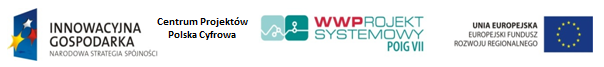 Współfinansowano ze środków Unii Europejskiej w ramach Europejskiego Funduszu Rozwoju Regionalnego oraz budżetu państwa z projektu POIG.07.01.00-00-00-001/08 „Projekt Systemowy dla wspierania działańw zakresie budowy elektronicznej administracji”„Dotacje na innowacje - inwestujemy w Waszą przyszłość”Załącznik nr 8 do Umowy WZÓRPROTOKÓŁ ODBIORU UMOWYProtokół sporządzono dnia: …………………………….Działając na mocy umowy z dnia ……………………. nr ………………… zawartej pomiędzy:Centrum Projektów Polska Cyfrowaul. Syreny 23, 01-150 Warszawa, a…………………………………..…………………………………..…………………………….…… Wypełniając dyspozycję ……………, ust……………….. Umowy strony potwierdzają wykonanie i odebranie przedmiotu Umowy nr …………………….. z dnia …………………… polegającego w szczególności na opracowaniu Ekspertyzy badawczej w przedmiocie integracji rejestrów publicznych w Polsce.Data odbioru: ………………………………….Uwagi Zamawiającego: ……………….Uwagi Wykonawcy: ……………….Akceptacji dokonali: - w imieniu Zamawiającego: …………………………. - w imieniu Wykonawcy: ………………………………….Zamawiający				Wykonawca......................................		  	     ……..................................Załącznik nr 3 do SIWZFORMULARZ OFERTOWYI. DANE ZAMAWIAJĄCEGO:Nazwa i adres Zamawiającego: Centrum Projektów Polska Cyfrowa, ul. Syreny 23, 01-150 Warszawa.II. DANE WYKONAWCY:Nazwa i adres Wykonawcy:...................................................................................................................................................................…………………………………………………………………………………………………………………………………………………………….tel ................................... fax ....................................... e-mail ………….................................................III. Składając ofertę do postępowania o udzielenie zamówienia publicznego prowadzonego 
w trybie przetargu nieograniczonego na wykonanie opracowania „Ekspertyza badawcza w przedmiocie integracji rejestrów publicznych Polsce” nr postępowania: ZP/10/2015 oferuję wykonanie przedmiotowego zamówienia za: cenę brutto:  ……………………………………………………….……… PLN,(słownie: ........................................................................................................zł)IV. OŚWIADCZAM, że:zobowiązuję się do wykonania Przedmiotu Zamówienia w terminach określonych 
w Specyfikacji Istotnych Warunków Zamówienia,zapoznałem się ze Specyfikacją Istotnych Warunków Zamówienia, składając niniejszą ofertę uznaję się za związanego określonymi w niej postanowieniami i zasadami postępowania,cena brutto oferty uwzględnia wszystkie elementy i koszty składające się na wykonanie Przedmiotu Zamówienia,zapoznałem się ze wzorem umowy, stanowiącym załącznik do Specyfikacji Istotnych Warunków Zamówienia. Zobowiązuję się, w przypadku wyboru mojej oferty, do zawarcia umowy zgodnej z niniejszą ofertą, na warunkach określonych w Specyfikacji Istotnych Warunków Zamówienia, w miejscu i terminie wyznaczonym przez Zamawiającego,nie zamierzam korzystać z podwykonawców przy realizacji zamówienia/następujące części zamówienia zamierzam powierzyć do realizacji przez podwykonawców*:W razie potrzeby Wykonawca może dodać do powyższej tabeli kolejne wiersze. Oświadczam, że dedykuję do realizacji niniejszego zamówienia dodatkową liczbę członków zespołu - ponad wymagane przez Zamawiającego minimum, w liczbie …………………. ekspertów**do wyboru dodatkowa liczba 2 lub 4 ekspertów.W tym celu przedstawiam szczegółową listę dodatkowych ekspertów określonych w załączniku 7a do SIWZ. Oświadczam, że deklaruje przeprowadzenie badań systemów teleinformatycznych ponad wymagane minimum określone przez Zamawiającego w dodatkowej ilości ……… systemów teleinformatycznych. W tym celu przedstawiam szczegółową listę dodatkowo wybranych do przeprowadzenia badania systemów teleinformatycznych określonych w załączniku 6a do SIWZ. Niniejsza oferta wraz z załącznikami zawiera …......... kolejno ponumerowanych stron,________________, dnia _________________________________________________(podpis i pieczęć Wykonawcy)* niepotrzebne skreślićZałącznik nr 4 do SIWZOŚWIADCZENIEo spełnianiu warunków udziału w postępowaniu w zakresie wykazania spełniania przez Wykonawcę warunków, o których mowa w art. 22 ust. 1 ustawy z dnia 29 stycznia 2004 r. – Prawo zamówień publicznychNiniejszym oświadczam, że spełniam warunki udziału w postępowaniu prowadzonym 
w trybie przetargu nieograniczonego na wykonanie opracowania „Ekspertyza badawcza w przedmiocie integracji rejestrów publicznych Polsce”, nr postępowania: ZP/10/2015, dotyczące:posiadania uprawnień do wykonywania określonej działalności lub czynności, jeżeli przepisy prawa nakładają obowiązek ich posiadania;posiadania wiedzy i doświadczenia; dysponowania odpowiednim potencjałem technicznym oraz osobami zdolnymi do wykonania zamówienia;sytuacji ekonomicznej i finansowej. ______________,dnia____________          _________________________________________                                                                                       (podpis i pieczęć Wykonawcy)Załącznik nr 5 do SIWZOŚWIADCZENIEw zakresie wykazania braku podstaw do wykluczenia z postępowania o udzielenie zamówienia Wykonawcy w okolicznościach, o którym mowa w art. 24 ust. 1 ustawy z dnia 29 stycznia 2004 r. – Prawo zamówień publicznych w postępowaniu na wykonanie opracowania „Ekspertyza badawcza w przedmiocie integracji rejestrów publicznych Polsce” nr postępowania: ZP/10/2015, składam oświadczenie o braku podstaw do wykluczenia.______________, dnia ____________…...........................................................................(podpis i pieczęć Wykonawcy)Załącznik nr 6 do SIWZWYKAZ WYKONANYCH USŁUG„Ekspertyza badawcza w przedmiocie integracji rejestrów publicznych Polsce”nr postępowania ZP/10/2015Do oferty należy dołączyć dowody potwierdzające, że usługi zostały wykonane należycie.______________, dnia ____________...........................................................................(podpis i pieczęć Wykonawcy)Załącznik nr 6a do SIWZWYKAZ DODATKOWYCH SYSTEMÓW WSKAZANCH PRZEZ WYKONAWCĘ, KTÓRE BĘDĄ PODLEGAŁY ANALIZIE„Ekspertyza badawcza w przedmiocie integracji rejestrów publicznych Polsce”Wykaz sporządzony na potrzeby przyznawania punktów w ramach kryterium oceny ofert określonym w rozdziale XIII ust. 2 pkt. 2 SIWZ (K2)nr postępowania ZP/10/2015Wykonawca modyfikuje ilość wierszy według potrzeb.______________, dnia ____________...........................................................................(podpis i pieczęć Wykonawcy)Załącznik nr 7 do SIWZWykaz osób, które będą uczestniczyć w wykonywaniu zamówienia „Ekspertyza badawcza w przedmiocie integracji rejestrów publicznych Polsce”nr postępowania ZP/10/2015Wykonawca modyfikuje ilość wierszy według potrzeb* - z przedstawionego zestawienia jednoznacznie musi wynikać, że zaproponowana osoba spełnia warunki udziału postawione poszczególnym ekspertom w zakresie przedstawionym w SIWZ. Ponadto Zamawiający wymaga, aby Wykonawca wskazał konkretne informacje na temat wymienionych osób, a nie zawierał zapisy typu „zgodne z SIWZ” lub wpisywał wymagania podane przez Zamawiającego na zasadzie „kopiuj-wklej”. __________________, dnia _________ …...........................................................................(podpis i pieczęć Wykonawcy)Załącznik nr 7a do SIWZWykaz osób, dodatkowo uczestniczących w wykonaniu zamówienia„Ekspertyza badawcza w przedmiocie integracji rejestrów publicznych Polsce”nr postępowania ZP/10/2015Wykonawca modyfikuje ilość wierszy według potrzeb* - z przedstawionego zestawienia jednoznacznie musi wynikać, że zaproponowana osoba spełnia warunki udziału takie same jak postawione poszczególnym ekspertom w zakresie przedstawionym w SIWZ. Ponadto Zamawiający wymaga, aby Wykonawca wskazał konkretne informacje na temat wymienionych osób, a nie zawierał zapisy typu „zgodne z SIWZ” lub wpisywał wymagania podane przez Zamawiającego na zasadzie „kopiuj-wklej”. __________________, dnia _________ …...........................................................................(podpis i pieczęć Wykonawcy)Załącznik nr 8 do SIWZLista podmiotów należących do tej samej grupy kapitałowej/
informacja o tym, że wykonawca nie należy do grupy kapitałowej*.Składając ofertę w postępowaniu o udzielenie zamówienia publicznego na wykonanie opracowania: „Ekspertyza badawcza w przedmiocie integracji rejestrów publicznych Polsce”, nr postępowania:  ZP/10/2015, zgodnie z art. 26 ust. 2 pkt. 2d ustawy z dnia 29 stycznia 2004 roku - Prawo zamówień publicznych.składam listę podmiotów, razem z którymi należę do tej samej grupy kapitałowej w rozumieniu ustawy z dnia 16 lutego 2007r. o ochronie konkurencji i konsumentów 
(Dz. U. nr 50 poz. 331, z późn. zm.)........................................           (miejscowość, data)         ..........................................................................podpis osoby uprawnionej doreprezentowania wykonawcyinformuję, że nie należę do grupy kapitałowej, o której mowa w art. 24 ust. 2 pkt. 5 ustawy Prawo zamówień publicznych........................................           (miejscowość, data)         ..........................................................................podpis osoby uprawnionej doreprezentowania wykonawcy* - należy wypełnić pkt. 1 lub pkt. 2KryteriumKryteriumWagaK1 Cena brutto oferty (w złotych)35 %K2Deklarowany zbiór systemów teleinformatycznych poddany badaniom45 %K3Liczba ekspertów oddelegowanych do realizacji zamówienia 20 %Pojęcie lub skrótDefinicjaAutentyczność Właściwość polegająca na tym, że pochodzenie lub zawartość danych opisujących obiekt są takie, jak deklarowane (Dz.U. z 2012 r. poz. 526 oraz z 2014 r. poz. 1671).BeneficjentMinisterstwo Administracji i Cyfryzacji.Cecha informacyjna obiektu Dane charakteryzujące obiekt występujące w rejestrze publicznym (Dz.U. z 2012 r. poz. 526 oraz z 2014 r. poz. 1671).Przykład: adres zamieszkania, numer REGON, numer PESEL, kwota podatku podlegająca wpłacie do urzędu skarbowego za 2014 r.Dane referencyjneDane opisujące cechę informacyjną obiektu pierwotnie wprowadzone do rejestru publicznego w wyniku określonego zdarzenia, z domniemania opatrzone atrybutem autentyczności (Dz.U. z 2012 r. poz. 526 oraz z 2014 r. poz. 1671). ePUAPElektroniczna Platforma Usług Administracji Publicznej – utrzymywana na podstawie Ustawy (Dz.U. z 2014 r. poz. 1114).Integracja rejestrów publicznych Wskazanie rejestrów publicznych zawierających dane referencyjne wraz z ich opisem oraz oceną spełnionych wymagań prawnych, organizacyjnych, semantycznych, technicznych i poziomu bezpieczeństwa. Interesariusz Osoba lub podmiot posiadający interes prawny albo faktyczny w prowadzonej sprawie (Dz.U. z 2012 r. poz. 526 oraz z 2014 r. poz. 1671). InteroperacyjnośćZdolność różnych podmiotów oraz używanych przez nie systemów teleinformatycznych i rejestrów publicznych do współdziałania na rzecz osiągnięcia wzajemnie korzystnych i uzgodnionych celów, z uwzględnieniem współdzielenia informacji i wiedzy przez wspierane przez nie procesy biznesowe realizowane za pomocą wymiany danych za pośrednictwem wykorzystywanych przez te podmioty systemów teleinformatycznych (Dz.U. z 2014 r. poz. 1114).Interoperacyjność podmiotów publicznychPodmioty realizujące zadania publiczne stosują rozwiązania z zakresu interoperacyjności na poziomie organizacyjnym, semantycznym i technologicznym z zapewnieniem zasady neutralności technologicznej (Dz.U. z 2012 r. poz. 526 oraz z 2014 r. poz. 1671).Krajowe Ramy InteroperacyjnościOkreśla rozporządzenie Rady Ministrów w z dnia 12 kwietnia 2012 r. w sprawie Krajowych Ram Interoperacyjności, minimalnych wymagań dla rejestrów publicznych i wymiany informacji w postaci elektronicznej oraz minimalnych wymagań dla systemów teleinformatycznych (Dz.U. z 2012 r. poz. 526 oraz z 2014 r. poz. 1671).Obiekt Przedmiot opisu w rejestrze publicznym (Dz.U. z 2012 r. poz. 526 oraz z 2014 r. poz. 1671).(Określenie „przedmiot” zawiera w sobie podmioty i przedmioty opisywane w rejestrze publicznym.)Przykłady: osoba fizyczna, spółka prawa handlowego.Obiekt referencyjnyObiekt opisany przynajmniej jedną daną referencyjną, obiekt może być opisany danymi referencyjnymi należącymi do różnych rejestrów publicznych referencyjnych.PodmiotOsoba prawna, jednostka organizacyjna nieposiadająca osobowości prawnej lub organ administracji publicznej (Dz.U. z 2012 r. poz. 526 oraz z 2014 r. poz. 1671). Podmiot publicznyPodmiot, realizujący zadania publiczne określone w ustawach, jest wskazany w art. 2 ust. 1 Ustawy (Dz.U. z 2014 r. poz. 1114). ProgramProgram to tymczasowa, elastyczna organizacja stworzona do koordynowania, strategicznego zarządzania i nadzorowania wdrożenia zbioru powiązanych ze sobą projektów i działań, celem uzyskania rezultatów i korzyści, związanych ze strategicznymi celami firmy/organizacji – na podstawie metodyki MSP®. ProjektProjekt to tymczasowe przedsięwzięcie podejmowane w celu wytworzenia unikalnego wyrobu, dostarczenia unikalnej usługi lub uzyskania unikalnego rezultatu – na podstawie metodyki PRINCE2®. Rejestr publicznyRejestr, ewidencja, wykaz, lista, spis albo inna forma ewidencji służąca do realizacji zadań publicznych, prowadzony przez podmiot publiczny na podstawie odrębnych przepisów ustawowych (Dz.U. z 2014 r. poz. 1114). Rejestr referencyjnyRejestr publiczny zawierający, co najmniej jedną daną referencyjną. Relacja referencyjnaRelację ( związek) między danymi lub obiektami opisująca cechę informacyjną związku pierwotnie wprowadzoną do rejestru publicznego w wyniku określonego zdarzenia, z domniemania opatrzone atrybutem autentyczności, przy założeniu posiadania referencyjności przez jeden z elementów relacji, danej lub obiektu, dana lub obiekt referencyjny nie musi wystąpić w rejestrze zawierającym relację referencyjną.Przykładowe rodzaje relacji: Właściciel, Kupujący, Posiadający, Podległy. Repozytorium InteroperacyjnościCzęść zasobów ePUAP przeznaczoną do udostępniania informacji służących osiąganiu interoperacyjności (Dz.U. z 2012 r. poz. 526 oraz z 2014 r. poz. 1671).System teleinformatycznyZespół współpracujących ze sobą urządzeń informatycznych i oprogramowania, zapewniający przetwarzanie i przechowywanie, a także wysyłanie i odbieranie danych poprzez sieci telekomunikacyjne za pomocą właściwego dla danego rodzaju sieci telekomunikacyjnego urządzenia końcowego - w rozumieniu ustawy z dnia 18 lipca 2002 r. oświadczeniu usług drogą elektroniczną (Dz. U. z 2013 r. poz. 1422). UstawaUstawa z dnia 17 lutego 2005 r. o informatyzacji działalności podmiotów realizujących zadania publiczne (Dz.U. z 2014 r. poz. 1114).ZamawiającyCentrum Projektów Polska CyfrowaZintegrowany Rejestr Publiczny Zbiór opisów rejestrów referencyjnych, w szczególności będzie zawierał opisy obiektów, danych i relacji referencyjnych występujących w tych rejestrach oraz opisy zasad udostępniania danych referencyjnych i ocenę spełnionych wymagań prawnych, organizacyjnych, semantycznych, technicznych i poziomu bezpieczeństwa. Nazwa systemu teleinformatycznegoOpis systemu teleinformatycznegoPodstawa prawna Powszechny Elektroniczny System Ewidencji Ludności - PESEL System PESEL gromadzi dane: osób przebywających stale na terytorium RP, zameldowanych na pobyt stały lub czasowy trwający ponad 3 miesiące,osób ubiegających się o wydanie dowodu osobistego lub paszportu, osób, dla których odrębne przepisy przewidują potrzebę posiadania numeru PESEL.Ustawa z 10 kwietnia 1974 r. o ewidencji ludności i dowodach osobistych (Dz. U. z 1974 r. Nr 14, poz. 85 ze zm.) Ustawa ta zostanie uchylona 1 marca 2015 ustawą z 24 września 2010 r. o ewidencji ludności (Dz. U. z 2010 r. Nr 217, poz. 1427)Krajowy Rejestr Urzędowy Podmiotów Gospodarki Narodowej - REGON Wpisowi do rejestru REGON podlegają następujące podmioty:osoby prawne,jednostki organizacyjne niemające osobowości prawnej,osoby fizyczne prowadzące działalność gospodarczą, w tym prowadzące indywidualne gospodarstwa rolne,jednostki lokalne ww. podmiotów.Ustawa z 29 czerwca 1995 r. o statystyce publicznej (Dz. U. z 2012 r. poz. 591)Krajowy Rejestr Urzędowy Podziału Terytorialnego Kraju - TERYT Rejestr TERYT obejmuje systemy:TERC - identyfikatorów i nazw jednostek podziału terytorialnego; SIMC - identyfikatorów i nazw miejscowości;BREC - rejonów statystycznych i obwodów spisowych; NOBC - identyfikacji adresowej ulic, nieruchomości, budynków i mieszkań;ULIC - centralnego katalogu ulic. Ustawa z 29 czerwca 1995 r. o statystyce państwowej (Dz. U. z 2012 r. poz. 591)Krajowa Infrastruktura Informacji Przestrzennej – GeoportalPortal udostępniający informacje przestrzenne zapewnia dostęp do aktualnej i dokładnej informacji przestrzennej obejmującej dane o środowisku geograficznym, obiektach i zjawiskach w całej przestrzeni otaczającej człowieka.Ustawa z dnia 4 marca 2010 r. o infrastrukturze informacji przestrzennej (Dz.U. z 2010 r., Nr 76, poz. 489 z późn. zm.) Ogólnopolska Ewidencja Wydanych 
i Unieważnionych Dowodów Osobistych - OEWiUDO Informacje o wydanych i unieważnionych dowodach osobistych. Rejestr integralnie związany z PESEL, zostanie od 1.03.2015 r zastąpiony Rejestrem Dowodów Osobistych. Ustawa z dnia 10 kwietnia 1974 r o ewidencji ludności i dowodach osobistych (Dz.U. z 2006 r. nr 139; poz. 993 z późn. zm.) Centralna Ewidencja Wydanych i Unieważnionych Dokumentów Paszportowych - CEWiUDP Informacje o wydanych i unieważnionych paszportach. Rejestr związany integralnie z PESEL.Ustawa z dnia 13 lipca 2006 r. o dokumentach paszportowych (Dz.U. z 2006 nr 143 poz. 1027 z późn. zm.)Krajowy Rejestr Sądowy - KRS Krajowy Rejestr Sądowy jest centralna bazą danych składającą się z trzech osobnych rejestrów:rejestru przedsiębiorców,rejestru stowarzyszeń, innych organizacji społecznych i zawodowych, fundacji oraz publicznych zakładów opieki zdrowotnej,rejestru dłużników niewypłacalnych.Ustawa z dnia 20 sierpnia 1997 r. o Krajowym Rejestrze Sądowym (Dz. U. z 2001 r Nr 17, poz. 209, z późn. zm.)Centralna Ewidencja i Informacja o Działalności Gospodarczej - CEIDG CEiDG jest rejestrem przedsiębiorców, będących osobami fizycznymi, działających na terenie Polski.Ustawa z dnia 2 lipca 2004 r. o swobodzie działalności gospodarczej (Dz. U. z 2010 r. Nr 220, poz. 1447, z późn. zm.)Centralny Rejestr Podatników Krajowa Ewidencja Podatników (CRP KEP)Dane podatników zarówno będących osobami fizycznymi (identyfikowanymi przez PESEL) jak i niebędących nimi.Ustawa z dnia 13 października 1995 r. o zasadach ewidencji i identyfikacji podatników i płatników (Dz. U. z 2004 r. Nr 269, poz. 2681, z późn. zm.) Ewidencja Gruntów i Budynków - EGiB Rejestr publiczny danych liczbowych i opisowych dotyczących gruntów, budynków i lokali.Ustawa z dnia 17 maja 1989 r. Prawo geodezyjne i kartograficzne (Dz.U. z 2010 r. Nr 193 poz. 1287, z późn. zm.)Nowa Księga Wieczysta - NKW Rejestr publiczny, który gromadzi i udostępnia informacje na temat stanu prawnego nieruchomości.Ustawa z dnia 6 lipca 1982 r. o księgach wieczystych i hipotece (Dz.U. z 2013 r. poz. 707 z późn. zm.) Rejestr ZastawówRejestr publiczny gromadzący informacje o zastawach rejestrowych. Ustawa z dnia 6 grudnia 1996 r. o zastawie rejestrowym i rejestrze zastawów (Dz.U. z 2009 r. Nr 67, poz.569, z późn. zm.)Krajowy Rejestr Karny - KRK W Krajowym Rejestrze Karnym gromadzi się dane o osobach:prawomocnie skazanych za przestępstwa lub przestępstwa skarbowe,będących obywatelami polskimi prawomocnie skazanymi przez sądy państw obcych,wobec których prawomocnie orzeczono środki zabezpieczające w sprawach o przestępstwa lub przestępstwa skarbowe,prawomocnie skazanych za wykroczenia na karę aresztu,poszukiwanych listem gończym i tymczasowo aresztowanych,nieletnich umieszczonych w schroniskach dla nieletnich.Ustawa z dnia 24 maja 2000 r. o Krajowym Rejestrze Karnym (Dz.U. z 2012 r. poz. 654)Centralna Ewidencja Pojazdów i Centralna Ewidencja Kierowców - CEPiKCentralna baza danych zawierająca dane i informacje o pojazdach, ich właścicielach i posiadaczach a także osobach posiadających wymagane uprawnienia do kierowania pojazdami.Ustawa z dnia 20 czerwca 1997 r. Prawo o ruchu drogowym (Dz.U. z 2005 nr 108 poz. 908, z późn. zm.)Polski Rejestr Statków Centralna baza danych zawierająca dane i informacje o statkach morskich, ich właścicielach.Ustawa z dnia 18 września 2001 r. Kodeks morski (Dz.U. z 2009 r. Nr 217, poz. 1689, z późn. zm.)Rejestr Statków PowietrznychCentralna baza danych zawierająca dane i informacje o statkach powietrznych, ich właścicielach.Ustawa z dnia 3 lipca 2002 r. Prawo lotnicze (Dz.U. z 2006 r., Nr 100, poz. 696 z późn. zm.)W imieniu Zamawiającego               W imieniu WykonawcyLp.Opis części zamówienia, którą Wykonawca zamierza powierzyć do realizacji przez podwykonawcę (Zamawiający nie wymaga aby podawać dane identyfikujące podwykonawcę)LpPrzedmiot zamówienia/krótki opis/Odbiorca usługData wykonaniaLiczba użytkowników końcowych Usługa wykonana samodzielnie/ Wykonawca korzysta z podmiotu trzeciego/ nr strony oferty na której znajdują się dowody)123456Usługi dotyczące warunku określonego w rozdziale VI pkt. 2.1Usługi dotyczące warunku określonego w rozdziale VI pkt. 2.1Usługi dotyczące warunku określonego w rozdziale VI pkt. 2.1Usługi dotyczące warunku określonego w rozdziale VI pkt. 2.1Usługi dotyczące warunku określonego w rozdziale VI pkt. 2.1Usługi dotyczące warunku określonego w rozdziale VI pkt. 2.11.2.3.4.LpNazwa systemu teleinformatycznegoOpis systemu teleinformatycznego1231.2.3.4.5.6.7.8.9.10.11.12.13.14.15Lp.Imię i nazwiskoRola w zespole ekspertówOpis spełnienia wymagań dotyczących kwalifikacji i doświadczenia wskazanych w SIWZ dla danej roli*:Informacja o podstawie do dysponowania osobami wymienionymi123456Lp.Imię i nazwiskoRola w zespole ekspertówOpis spełnienia wymagań dotyczących kwalifikacji i doświadczenia wskazanych w SIWZ dla danej roli*:Informacja o podstawie do dysponowania osobami wymienionymi1234Lp.Nazwa podmiotuAdres podmiotu1231.2.3.…..